Ф-19-06 /01ШЫМКЕНТСКИЙ УНИВЕРСИТЕТ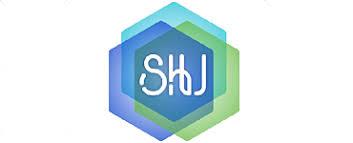 ОБРАЗОВАТЕЛЬНАЯ ПРОГРАММАСфера образования – 6В04 - Бизнес, управление и правоНаправление подготовки -  6В042 – ПравоГруппа образовательной программы - «В049- Право»Образовательная программа –  6В04201 – «Право»                          Продолжительность обучения:    2020-2024 г.г.Шымкент, 2020Решением Ученого совета шымкентского Университета        протокол №____ «____»_____________ 2020г.Образовательная программа разработана на кафедре «Финансы и юриспруденция» факультета «Экономика», состав созданной рабочей группы:	СОГЛАСОВАНОПроректор по учебной и научной работе  ____________________ С.Ш.Куланова             Начальник департамента организации и мониторинга учебного процесса __________  А.К.Сабдалина  Начальник отдела аккредитации и внутреннего обеспечения качества _________________ Е.Шахабаев Декан факультета   _____________  С.Куашбай                                         Группа разработчиков программыСОДЕРЖАНИЕПАСПОРТ ОБРАЗОВАТЕЛЬНОЙ ПРОГРАММЫОСНОВОПОЛАГАЮЩИЕ ДОКУМЕНТЫ1. Закон Республики Казахстан от 27 июля 2007 года № 319 «Об образовании» (с изменениями и дополнениями от 06.05.2020 г. № 323-VI).2. «Государственные общеобязательные стандарты образования всех уровней образования», утвержденные приказом министра образования и науки Республики Казахстан от 31 октября 2018 года №604. (с изменениями и дополнениями от 05.05.2020. № 128).3. Европейская рамка квалификаций для обучения в течение всей жизни (EQF). Европейская комиссия, 2008.4. Национальная рамка квалификаций. Протоколом Республиканской многосторонней комиссии по социальному партнерству и социальному и трудовому регулированию от 16 марта 2016 года.5. «Классификатор направлений подготовки кадров с высшим и послевузовским образованием», утвержденный приказом министра образования и науки Республики Казахстан от 13 октября 2018 года № 569. (с изменениями и дополнениями от 05.06.2020 г. № 234).6. «Правила организации учебного процесса по кредитной технологии обучения», утвержденные приказом Министра образования и науки Республики Казахстан от 20 апреля 2011 года № 152, с изменениями, внесенными приказом министра образования и науки Республики Казахстан от 12 октября 2018 года №563.7. «Типовые правила деятельности организаций образования соответствующего типа», утвержденные приказом министра образования и науки Республики Казахстан от 30 октября 2018 года № 595. (с изменениями и дополнениями от 18.05.2020 г. № 207).8. «Типовые учебные программы цикла общеобразовательных дисциплин для организаций высшего и (или) послевузовского образования», утвержденные приказом министра образования и науки Республики Казахстан от 31 октября 2018 года № 603.9. «Перечень квалификационных требований к образовательной деятельности и документов, подтверждающих соответствие им», утвержденный приказом министра образования и науки Республики Казахстан от 17 июня 2015 года №391, с изменениями и дополнениями, внесенными приказом министра образования и науки Республики Казахстан от 16 ноября 2018 года №634. (с изменениями и дополнениями от 05.06.2020 г. №231).ОПРЕДЕЛЕНИЯ И СОКРАЩЕНИЯЕвропейская рамка квалификаций (EQF) – представляет собой структурную таблицу, состоящую из восьми уровней, которые сравнивают национальные квалификации и описывают каждый из них в терминах знаний, компетенций и навыков, демонстрируя качественное превосходство одной квалификации над другой.Национальная рамка квалификаций – состоит из восьми квалификационных уровней, что соответствует Европейской рамке квалификаций и уровням образования, определенным Законом Республики Казахстан от 27 июля 2007 года «Об образовании». НРК определяет отраслевую рамку квалификаций, единого уполномоченного квалификационных уровней общепрофессиональных компетенций для разработки профессиональных стандартов.Дескрипторы – описание уровней и объема знаний, умений, навыков и компетенций, приобретаемых студентами по окончании образовательных программ соответствующего уровня (ступени) высшего и послевузовского образования.Компетенции – способность студентов применять полученные в процессе обучения знания, умения и навыки с практической точки зрения в профессиональной деятельности.Основная (ключевая) компетенция – предполагается, что основная компетенция должна быть найдена у всех специалистов независимо от специфики отрасли, так как компетентность составляет основу квалификации специалиста.Результаты обучения – это ожидаемые и измеримые реальные достижения студентов и выпускников, выраженные на языке знаний, навыков, способностей, компетенций и характеризующие, на что способны выпускники, завершая все или часть образовательной программы.6B – бакалавриатОП – образовательная программаВУЗ – высшие учебные заведенияВК – вузовский компонентОБД – общие базовые дисциплиныОК – обязательный компонентБП – базовый компонентКВ – компонент по выборуКП – профилирующий компонентВВЕДЕНИЕОбразовательная программа разработана в соответствии с Законом Республики Казахстан «Об образовании, Европейской рамкой квалификаций и национальной рамкой квалификаций, Дублинскими дескрипторами и государственным общеобязательным стандартом высшего образования.Образовательная программа направлена на реализацию миссии, политики и стратегического плана университета: предоставление образовательных услуг для подготовки конкурентоспособных специалистов, способных удовлетворить потребности общества и бизнеса, развивая взаимосвязь между образованием, наукой и практикой с целью повышения социального положения, инновационного потенциала Южного региона.Результаты обучения были определены на основе уровней Дублинских дескрипторов и продемонстрированы через компетенции. Специальные компетенции определены в соответствии с требованиями государственного общеобязательного стандарта образования Республики Казахстан с учетом социальных запросов работодателей, профессорско-преподавательского состава, выпускников и общества.В образовательной программе методы обучения и оценки разработаны в соответствии с идеологией компетентностного направления и основаны на конечных результатах обучения.Структура и содержание образовательных программ полностью идентифицированы. Образовательные программы обновляются в соответствии с запросами работодателей.11. РЕЗУЛЬТАТЫ ОБУЧЕНИЯ И СОДЕРЖАНИЕ ОБРАЗОВАТЕЛЬНОЙ ПРОГРАММЫ  Компетенции и ожидаемые результаты, формируемые образовательной программой 1.2. Содержание образовательной программы   1.3. Матрица гармонизации дисциплин образовательной программы с результатами обучения1.4. результаты обучения и характеристики дисциплин образовательной программы2. ОРГАНИЗАЦИЯ УЧЕБНОГО ПРОЦЕССА И МЕТОДЫ ЕГО РЕАЛИЗАЦИИ                                                                                 2.1. График организации учебного процесса                                                                                            Приложение 8                                                                   Ф-19-06/082.2. Методы и средства обучения                                                                                    Технологическая карта3. ОЦЕНКА РЕЗУЛЬТАТОВ ОБУЧЕНИЯ3.1. Критерии оценки результатов обучения     Ф-19-06/11СОГЛАСОВАНИЕ, ЭКСПЕРТНЫЙ ЛИСТОбразовательная программа рассмотрена на заседаниях и представлена на утверждение.Обсуждено на заседании кафедры «Финансы и юриспруденция».        Протокол № «     »  2020 г.Заведующая кафедрой  _______________________   М.Р.СергазиеваОбсуждено и рассмотрено на учебно-методическом совете экономического факультета.    Протокол № «     »  2020 г.Декан факультета  __________________________   С.КуашбайРассмотрено на учебно-методическом совете университета. Протокол № «     »  2020 г.Председатель Совета    ____________________________  С.Ш.Куланова  Эксперты№ФИОДолжностьКонтактные данныеСергазиева Мадина РасылхановнаЗаведующий кафедрой «Финансы и юриспруденция» к.э.н., старший преподаватель87013600197Цой Виктория Анатольевна к.ю.н. кафедры «Финансы и юриспруденция», старший преподаватель87075451845Тултабаев Зулфикар Чумановичк.ю.н. кафедры «Финансы и юриспруденция», старший преподаватель87018311235Рахманберді Ермахан ЕркінұлыПредседатель Каратауского районного суда87013640060Иманғазыұлы АтабекСтудент группы ҚҚ-21787477203548ПАСПОРТ ОБРАЗОВАТЕЛЬНОЙ ПРОГРАММЫ 4ОСНОВОПОЛАГАЮЩИЕ ДОКУМЕНТЫ  5ОПРЕДЕЛЕНИЯ И СОКРАЩЕНИЯ 6ВВЕДЕНИЕ71РЕЗУЛЬТАТЫ ОБУЧЕНИЯ И СОДЕРЖАНИЕ ОБРАЗОВАТЕЛЬНОЙ ПРОГРАММЫ81.1Компетенции и ожидаемые результаты, формируемые в образовательной программе81.2Содержание образовательной программы 91.3Матрица гармонизации дисциплин образовательной программы с результатами обучения161.4Результаты преподавания и характеристики дисциплин образовательной программы192.ОРГАНИЗАЦИЯ УЧЕБНОГО ПРОЦЕССА И МЕТОДЫ И ПРИЕМЫ ЕГО РЕАЛИЗАЦИИ 362.1Организация учебного процесса362.2.Методы и средства обучения373ОЦЕНКА РЕЗУЛЬТАТОВ ОБУЧЕНИЯ 383.1Критерии оценки результатов обучения384СОГЛАСОВАНИЕ, ЭКСПЕРТНЫЙ ЛИСТ391Наименование образовательной программы 6В04201 – «Право»2Цель образовательной программы - подготовка специалистов в области права, обладающих высокой социальной и гражданской ответственностью, высокой профессиональной квалификацией и конкуренцией и осуществляющих эффективную правовую деятельность.3Квалификационный уровень: (НРК, ОРК)НРК-6, ОРК-6.14Сфера профессиональной деятельностиЗащита, обеспечение, гарантирование соблюдения законных прав и интересов государства, физических и юридических лиц, возникающих в сфере права.5Формы профессиональной деятельности (место трудоустройства выпускника по программе)- Правоохранительные органы;- Агентство РК по делам государственной службы и противодействию коррупции;- Агентство государственных услуг РК;- Министерство юстиции РК;- Коллегия адвокатов;- КНБ РК;- Прокуратура РК и др.6Виды профессиональной деятельности- Организационно-управленческая деятельность в государственных органах и организациях Республики Казахстан;- Правоохранительная деятельность в органах внутренних дел, национальной безопасности, прокуратуры, судебных учреждений и др.;- Юридические и консультационные услуги в качестве юрисконсульта, адвоката;- Педагогическая деятельность в учебных заведениях среднего и среднего профессионального образования.7Форма обучения Дневная8Срок обучения4 года9Язык обучения Казахский10Объем кредитов 24011Присуждаемая академическая степень Бакалавр права по образовательной программе «6В04201 –Право»12Наличие свидетельства об аккредитации13Кафедра подготовки ООПКафедра «Финансы и юриспруденция»Ключевые компетенцииКомпетенцииОжидаемые результатыУчебно-познавательныеК1. ПРИМЕНЕНИЕ ЗНАНИЙON1 – осознание общечеловеческих ценностей, ценности правового и демократического государстваУчебно-познавательныеК1. ПРИМЕНЕНИЕ ЗНАНИЙON2 – умение в рамках изучения анализировать с более передовыми знаниями ценность правового и демократического государства, понимание общечеловеческих ценностейУчебно-познавательныеК2. ИСПОЛЬЗОВАНИЕ ИНФОРМАЦИОННО-КОММУНИКАЦИОННЫХ ТЕХНОЛОГИЙON3 – применение знаний в области информационных технологий, современных телекоммуникационных структур, доступ к глобальным источникам знанийЛичностныеК3. САМОРАЗВИТИЕON4 – освещение нововведений в законодательстве, умение анализировать текущие ситуации;ЛичностныеК3. САМОРАЗВИТИЕON 5 – различать данные и следствия, уметь грамотно организовать ситуацию;ЛичностныеК4. ИСПОЛЬЗОВАНИЕ КОММУНИКАТИВНЫХ НАВЫКОВON 6 – применять нормативно-правовые акты в профессиональной деятельности, предъявлять к изданию различные документы правового характера;ЛичностныеК4. ИСПОЛЬЗОВАНИЕ КОММУНИКАТИВНЫХ НАВЫКОВON 7 – владение казахским, русским и иностранными языками на уровне, необходимом для осуществления профессиональной деятельности;ПрофессиональныеПК .5 ОРГАНИЗАЦИОННО-УПРАВЛЕНЧЕСКАЯON 8 – необходима информированность о компетенции, системе, структуре государственных правоохранительных, правоприменительных органов;ПрофессиональныеПК 6. ПРЕПОДАВАТЕЛЬСКО-ВОСПИТАТЕЛЬНЫЕON 9 – находить оптимальные пути решения и решения проблем, связанных с реализацией задач профессиональной деятельности, различать нормы отрасли права; ПрофессиональныеПК 6. ПРЕПОДАВАТЕЛЬСКО-ВОСПИТАТЕЛЬНЫЕON 10 – грамотное ведение документации грамотное обоснование и разъяснение своей позиции в логической системе;ПрофессиональныеПК7. ЭКСПЕРИМЕНТАЛЬНОЕ ИССЛЕДОВАНИЕON 11 – умение решать, анализировать, собирать и анализировать проблемы в сфере гражданско-правовых, трудовых, административно-правовых, уголовно-правовых и иных отношений;ПрофессиональныеПК7. ЭКСПЕРИМЕНТАЛЬНОЕ ИССЛЕДОВАНИЕON 12 – овладение, применение конституционного строя Республики Казахстан, особенностей деятельности государственного механизма и правовой системы Республики Казахстан, основных понятий права;ПрофессиональныеПК8. НАУЧНО-ИССЛЕДОВАТЕЛЬСКАЯON 13 – свободное употребление понятий и категорий права, знакомство с юридическими дисциплинами в системе общего образования.ПК8. НАУЧНО-ИССЛЕДОВАТЕЛЬСКАЯON 14 – охарактеризовать особенности деятельности государственного механизма и правовой системы РК, сформулировать ее значение в реализации права в профессиональной деятельности.ПК8. НАУЧНО-ИССЛЕДОВАТЕЛЬСКАЯON 15 – умение анализировать содержание нормативных правовых актов и теоретических установок, определяющих конкретную сферу деятельности.Модульдің атауы  /                                       Наименование модулей /                                               Name of modulesМодульдің атауы  /                                       Наименование модулей /                                               Name of modulesПәндер циклі/Цикл дисциплин/Сycle disciplinesПәндер компоненті/Компонент дисциплинcomponent disciplinesПәндер компоненті/Компонент дисциплинcomponent disciplinesІ. ТЕОРИЯЛЫҚ ОҚУ  І. ТЕОРЕТИЧЕСКОЕ ОБУЧЕНИЕ I.THEORETICAL TRAINING I.THEORETICAL TRAINING I.THEORETICAL TRAINING ECTSECTSECTSЖалпы модуль /  Общий модуль /  Common moduleЖалпы модуль /  Общий модуль /  Common moduleЖалпы модуль /  Общий модуль /  Common moduleЖалпы модуль /  Общий модуль /  Common moduleЖалпы модуль /  Общий модуль /  Common moduleЖалпы модуль /  Общий модуль /  Common moduleЖалпы модуль /  Общий модуль /  Common moduleЖалпы модуль /  Общий модуль /  Common moduleЖалпы модуль /  Общий модуль /  Common moduleЖалпы модуль /  Общий модуль /  Common moduleЖалпы модуль /  Общий модуль /  Common moduleЖалпы модуль /  Общий модуль /  Common moduleЖалпы модуль /  Общий модуль /  Common module1.1 Міндетті компонент (МК) / 1.1 Обязательный компонент (ОК) / 1.1 Required component (RK)1.1 Міндетті компонент (МК) / 1.1 Обязательный компонент (ОК) / 1.1 Required component (RK)1.1 Міндетті компонент (МК) / 1.1 Обязательный компонент (ОК) / 1.1 Required component (RK)1.1 Міндетті компонент (МК) / 1.1 Обязательный компонент (ОК) / 1.1 Required component (RK)1.1 Міндетті компонент (МК) / 1.1 Обязательный компонент (ОК) / 1.1 Required component (RK)1.1 Міндетті компонент (МК) / 1.1 Обязательный компонент (ОК) / 1.1 Required component (RK)1.1 Міндетті компонент (МК) / 1.1 Обязательный компонент (ОК) / 1.1 Required component (RK)1.1 Міндетті компонент (МК) / 1.1 Обязательный компонент (ОК) / 1.1 Required component (RK)1.1 Міндетті компонент (МК) / 1.1 Обязательный компонент (ОК) / 1.1 Required component (RK)1.1 Міндетті компонент (МК) / 1.1 Обязательный компонент (ОК) / 1.1 Required component (RK)1.1 Міндетті компонент (МК) / 1.1 Обязательный компонент (ОК) / 1.1 Required component (RK)1.1 Міндетті компонент (МК) / 1.1 Обязательный компонент (ОК) / 1.1 Required component (RK)1.1 Міндетті компонент (МК) / 1.1 Обязательный компонент (ОК) / 1.1 Required component (RK)Жалпы және коммуникативтік модулі/ Общий и коммуникативный модуль/ General and communication moduleЖалпы және коммуникативтік модулі/ Общий и коммуникативный модуль/ General and communication moduleЖБПМКМКҚазақстанның қазіргі заман тарихыСовременная история КазахстанаModern history of KazakhstanModern history of KazakhstanModern history of Kazakhstan555Жалпы және коммуникативтік модулі/ Общий и коммуникативный модуль/ General and communication moduleЖалпы және коммуникативтік модулі/ Общий и коммуникативный модуль/ General and communication moduleЖБПМКМКШет тіліИностранный языкForeign languageForeign languageForeign language101010Жалпы және коммуникативтік модулі/ Общий и коммуникативный модуль/ General and communication moduleЖалпы және коммуникативтік модулі/ Общий и коммуникативный модуль/ General and communication moduleЖБПМКМКҚазақ (орыс) тіліКазахский (русский) языкKazakh (Russian) languageKazakh (Russian) languageKazakh (Russian) language101010Жалпы және коммуникативтік модулі/ Общий и коммуникативный модуль/ General and communication moduleЖалпы және коммуникативтік модулі/ Общий и коммуникативный модуль/ General and communication moduleЖБПМКМКДене шынықтыруФизическая культураPhysical CulturePhysical CulturePhysical Culture888Әлеуметтік-саяси білім модулі/Модуль социально-политического образования/Module of socio-political educationӘлеуметтік-саяси білім модулі/Модуль социально-политического образования/Module of socio-political educationЖБПМКМКӘлеуметтану, СаясаттануСоциология, ПолитологияSociology, PolitologySociology, PolitologySociology, Politology444Әлеуметтік-саяси білім модулі/Модуль социально-политического образования/Module of socio-political educationӘлеуметтік-саяси білім модулі/Модуль социально-политического образования/Module of socio-political educationЖБПМКМКМәдениеттану, ПсихологияКультурология, ПсихологияCultural Studies, PsychologyCultural Studies, PsychologyCultural Studies, Psychology444Қоғамдық-акпараттық білім беру модулі/ Социально-информационный образовательный модуль/   Social and informational educational moduleҚоғамдық-акпараттық білім беру модулі/ Социально-информационный образовательный модуль/   Social and informational educational moduleЖБПМКМКАқпараттық-комуникативтік технологиялар (ағылшын тілінде)Информационно-коммуникационные технологии (на английском языке)Information and communication technologies (in English)Information and communication technologies (in English)Information and communication technologies (in English)555Қоғамдық-акпараттық білім беру модулі/ Социально-информационный образовательный модуль/   Social and informational educational moduleҚоғамдық-акпараттық білім беру модулі/ Социально-информационный образовательный модуль/   Social and informational educational moduleЖБПМКМКФилософияФилософияPhilosophyPhilosophyPhilosophy5551.1 модулі бойынша барлығы:/ 1.1  всего по модулю:/ 1.1  total by module:1.1 модулі бойынша барлығы:/ 1.1  всего по модулю:/ 1.1  total by module:1.1 модулі бойынша барлығы:/ 1.1  всего по модулю:/ 1.1  total by module:1.1 модулі бойынша барлығы:/ 1.1  всего по модулю:/ 1.1  total by module:1.1 модулі бойынша барлығы:/ 1.1  всего по модулю:/ 1.1  total by module:1.1 модулі бойынша барлығы:/ 1.1  всего по модулю:/ 1.1  total by module:1.1 модулі бойынша барлығы:/ 1.1  всего по модулю:/ 1.1  total by module:1.1 модулі бойынша барлығы:/ 1.1  всего по модулю:/ 1.1  total by module:1.1 модулі бойынша барлығы:/ 1.1  всего по модулю:/ 1.1  total by module:1.1 модулі бойынша барлығы:/ 1.1  всего по модулю:/ 1.1  total by module:5151511.2  Таңдау компоненті (ТМ) - 5 кредит (150 сағат) / 2.1  Компонент  по выбору  - 5 кредитов (150 часов) /   2.1  Optional component  - 5 credits (150 hours)1.2  Таңдау компоненті (ТМ) - 5 кредит (150 сағат) / 2.1  Компонент  по выбору  - 5 кредитов (150 часов) /   2.1  Optional component  - 5 credits (150 hours)1.2  Таңдау компоненті (ТМ) - 5 кредит (150 сағат) / 2.1  Компонент  по выбору  - 5 кредитов (150 часов) /   2.1  Optional component  - 5 credits (150 hours)1.2  Таңдау компоненті (ТМ) - 5 кредит (150 сағат) / 2.1  Компонент  по выбору  - 5 кредитов (150 часов) /   2.1  Optional component  - 5 credits (150 hours)1.2  Таңдау компоненті (ТМ) - 5 кредит (150 сағат) / 2.1  Компонент  по выбору  - 5 кредитов (150 часов) /   2.1  Optional component  - 5 credits (150 hours)1.2  Таңдау компоненті (ТМ) - 5 кредит (150 сағат) / 2.1  Компонент  по выбору  - 5 кредитов (150 часов) /   2.1  Optional component  - 5 credits (150 hours)1.2  Таңдау компоненті (ТМ) - 5 кредит (150 сағат) / 2.1  Компонент  по выбору  - 5 кредитов (150 часов) /   2.1  Optional component  - 5 credits (150 hours)1.2  Таңдау компоненті (ТМ) - 5 кредит (150 сағат) / 2.1  Компонент  по выбору  - 5 кредитов (150 часов) /   2.1  Optional component  - 5 credits (150 hours)1.2  Таңдау компоненті (ТМ) - 5 кредит (150 сағат) / 2.1  Компонент  по выбору  - 5 кредитов (150 часов) /   2.1  Optional component  - 5 credits (150 hours)1.2  Таңдау компоненті (ТМ) - 5 кредит (150 сағат) / 2.1  Компонент  по выбору  - 5 кредитов (150 часов) /   2.1  Optional component  - 5 credits (150 hours)1.2  Таңдау компоненті (ТМ) - 5 кредит (150 сағат) / 2.1  Компонент  по выбору  - 5 кредитов (150 часов) /   2.1  Optional component  - 5 credits (150 hours)1.2  Таңдау компоненті (ТМ) - 5 кредит (150 сағат) / 2.1  Компонент  по выбору  - 5 кредитов (150 часов) /   2.1  Optional component  - 5 credits (150 hours)1.2  Таңдау компоненті (ТМ) - 5 кредит (150 сағат) / 2.1  Компонент  по выбору  - 5 кредитов (150 часов) /   2.1  Optional component  - 5 credits (150 hours)Тұлғаны қалыптастыру және рухани жанғыру модулі/ Модуль формирования личности и духовной рефлексии/ Module of personality formation and spiritual reflectionТұлғаны қалыптастыру және рухани жанғыру модулі/ Модуль формирования личности и духовной рефлексии/ Module of personality formation and spiritual reflectionЖБПТКТКИмиджелогия     ИмиджелогияImagelogyImagelogyImagelogy555Тұлғаны қалыптастыру және рухани жанғыру модулі/ Модуль формирования личности и духовной рефлексии/ Module of personality formation and spiritual reflectionТұлғаны қалыптастыру және рухани жанғыру модулі/ Модуль формирования личности и духовной рефлексии/ Module of personality formation and spiritual reflectionЖБПТКТККәсіпкерлік дағдыларПредпринимательские навыкиEntrepreneurial skillsEntrepreneurial skillsEntrepreneurial skills555Тұлғаны қалыптастыру және рухани жанғыру модулі/ Модуль формирования личности и духовной рефлексии/ Module of personality formation and spiritual reflectionТұлғаны қалыптастыру және рухани жанғыру модулі/ Модуль формирования личности и духовной рефлексии/ Module of personality formation and spiritual reflectionЖБПТКТКЖеке жетістіктер негіздеріОсновы личных достиженийFundamentals of personal achievementFundamentals of personal achievementFundamentals of personal achievement5551.2 модулі бойынша барлығы:/ 1.2  всего по модулю:/ 1.2  total by module:1.2 модулі бойынша барлығы:/ 1.2  всего по модулю:/ 1.2  total by module:1.2 модулі бойынша барлығы:/ 1.2  всего по модулю:/ 1.2  total by module:1.2 модулі бойынша барлығы:/ 1.2  всего по модулю:/ 1.2  total by module:1.2 модулі бойынша барлығы:/ 1.2  всего по модулю:/ 1.2  total by module:1.2 модулі бойынша барлығы:/ 1.2  всего по модулю:/ 1.2  total by module:1.2 модулі бойынша барлығы:/ 1.2  всего по модулю:/ 1.2  total by module:1.2 модулі бойынша барлығы:/ 1.2  всего по модулю:/ 1.2  total by module:1.2 модулі бойынша барлығы:/ 1.2  всего по модулю:/ 1.2  total by module:1.2 модулі бойынша барлығы:/ 1.2  всего по модулю:/ 1.2  total by module:1.2 модулі бойынша барлығы:/ 1.2  всего по модулю:/ 1.2  total by module:55Жалпы білім беретін пәндер (ЖБП) циклі бойынша:/   По циклу (ОД) общеобразовательных дисциплин:/  According to the cycle of (GED) General education disciplines:Жалпы білім беретін пәндер (ЖБП) циклі бойынша:/   По циклу (ОД) общеобразовательных дисциплин:/  According to the cycle of (GED) General education disciplines:Жалпы білім беретін пәндер (ЖБП) циклі бойынша:/   По циклу (ОД) общеобразовательных дисциплин:/  According to the cycle of (GED) General education disciplines:Жалпы білім беретін пәндер (ЖБП) циклі бойынша:/   По циклу (ОД) общеобразовательных дисциплин:/  According to the cycle of (GED) General education disciplines:Жалпы білім беретін пәндер (ЖБП) циклі бойынша:/   По циклу (ОД) общеобразовательных дисциплин:/  According to the cycle of (GED) General education disciplines:Жалпы білім беретін пәндер (ЖБП) циклі бойынша:/   По циклу (ОД) общеобразовательных дисциплин:/  According to the cycle of (GED) General education disciplines:Жалпы білім беретін пәндер (ЖБП) циклі бойынша:/   По циклу (ОД) общеобразовательных дисциплин:/  According to the cycle of (GED) General education disciplines:Жалпы білім беретін пәндер (ЖБП) циклі бойынша:/   По циклу (ОД) общеобразовательных дисциплин:/  According to the cycle of (GED) General education disciplines:Жалпы білім беретін пәндер (ЖБП) циклі бойынша:/   По циклу (ОД) общеобразовательных дисциплин:/  According to the cycle of (GED) General education disciplines:Жалпы білім беретін пәндер (ЖБП) циклі бойынша:/   По циклу (ОД) общеобразовательных дисциплин:/  According to the cycle of (GED) General education disciplines:Жалпы білім беретін пәндер (ЖБП) циклі бойынша:/   По циклу (ОД) общеобразовательных дисциплин:/  According to the cycle of (GED) General education disciplines:56562. Мамандық  модулі (ММ) /2.Модуль специальности (МС) / 2.Specialty module (SM)2. Мамандық  модулі (ММ) /2.Модуль специальности (МС) / 2.Specialty module (SM)2. Мамандық  модулі (ММ) /2.Модуль специальности (МС) / 2.Specialty module (SM)2. Мамандық  модулі (ММ) /2.Модуль специальности (МС) / 2.Specialty module (SM)2. Мамандық  модулі (ММ) /2.Модуль специальности (МС) / 2.Specialty module (SM)2. Мамандық  модулі (ММ) /2.Модуль специальности (МС) / 2.Specialty module (SM)2. Мамандық  модулі (ММ) /2.Модуль специальности (МС) / 2.Specialty module (SM)2. Мамандық  модулі (ММ) /2.Модуль специальности (МС) / 2.Specialty module (SM)2. Мамандық  модулі (ММ) /2.Модуль специальности (МС) / 2.Specialty module (SM)2. Мамандық  модулі (ММ) /2.Модуль специальности (МС) / 2.Specialty module (SM)2. Мамандық  модулі (ММ) /2.Модуль специальности (МС) / 2.Specialty module (SM)2. Мамандық  модулі (ММ) /2.Модуль специальности (МС) / 2.Specialty module (SM)2. Мамандық  модулі (ММ) /2.Модуль специальности (МС) / 2.Specialty module (SM)2.1  Міндетті модульдер (ММ) - 56 кредит (1680сағат) / 2.1  Обязательные модули (ОМ) -  56 кредитов (1680 часов) /  2.1  Requiredmodules (RМ) - 56 credits (1680 hours)2.1  Міндетті модульдер (ММ) - 56 кредит (1680сағат) / 2.1  Обязательные модули (ОМ) -  56 кредитов (1680 часов) /  2.1  Requiredmodules (RМ) - 56 credits (1680 hours)2.1  Міндетті модульдер (ММ) - 56 кредит (1680сағат) / 2.1  Обязательные модули (ОМ) -  56 кредитов (1680 часов) /  2.1  Requiredmodules (RМ) - 56 credits (1680 hours)2.1  Міндетті модульдер (ММ) - 56 кредит (1680сағат) / 2.1  Обязательные модули (ОМ) -  56 кредитов (1680 часов) /  2.1  Requiredmodules (RМ) - 56 credits (1680 hours)2.1  Міндетті модульдер (ММ) - 56 кредит (1680сағат) / 2.1  Обязательные модули (ОМ) -  56 кредитов (1680 часов) /  2.1  Requiredmodules (RМ) - 56 credits (1680 hours)2.1  Міндетті модульдер (ММ) - 56 кредит (1680сағат) / 2.1  Обязательные модули (ОМ) -  56 кредитов (1680 часов) /  2.1  Requiredmodules (RМ) - 56 credits (1680 hours)2.1  Міндетті модульдер (ММ) - 56 кредит (1680сағат) / 2.1  Обязательные модули (ОМ) -  56 кредитов (1680 часов) /  2.1  Requiredmodules (RМ) - 56 credits (1680 hours)2.1  Міндетті модульдер (ММ) - 56 кредит (1680сағат) / 2.1  Обязательные модули (ОМ) -  56 кредитов (1680 часов) /  2.1  Requiredmodules (RМ) - 56 credits (1680 hours)2.1  Міндетті модульдер (ММ) - 56 кредит (1680сағат) / 2.1  Обязательные модули (ОМ) -  56 кредитов (1680 часов) /  2.1  Requiredmodules (RМ) - 56 credits (1680 hours)2.1  Міндетті модульдер (ММ) - 56 кредит (1680сағат) / 2.1  Обязательные модули (ОМ) -  56 кредитов (1680 часов) /  2.1  Requiredmodules (RМ) - 56 credits (1680 hours)2.1  Міндетті модульдер (ММ) - 56 кредит (1680сағат) / 2.1  Обязательные модули (ОМ) -  56 кредитов (1680 часов) /  2.1  Requiredmodules (RМ) - 56 credits (1680 hours)2.1  Міндетті модульдер (ММ) - 56 кредит (1680сағат) / 2.1  Обязательные модули (ОМ) -  56 кредитов (1680 часов) /  2.1  Requiredmodules (RМ) - 56 credits (1680 hours)2.1  Міндетті модульдер (ММ) - 56 кредит (1680сағат) / 2.1  Обязательные модули (ОМ) -  56 кредитов (1680 часов) /  2.1  Requiredmodules (RМ) - 56 credits (1680 hours)Мемлекеттік құқықтық  модулі/Государственно-правовой модуль/ State legal moduleМемлекеттік құқықтық  модулі/Государственно-правовой модуль/ State legal moduleБПЖКЖКМемлекет және құқық теориясыТеория государства и праваТеория государства и праваTheory of state and lawTheory of state and lawTheory of state and lawTheory of state and law4Мемлекеттік құқықтық  модулі/Государственно-правовой модуль/ State legal moduleМемлекеттік құқықтық  модулі/Государственно-правовой модуль/ State legal moduleБПЖКЖКҚазақстан Республикасының мемлекет және құқық тарихыИстория государства и права Республики КазахстанИстория государства и права Республики КазахстанHistory of the state and law of the Republic of KazakhstanHistory of the state and law of the Republic of KazakhstanHistory of the state and law of the Republic of KazakhstanHistory of the state and law of the Republic of Kazakhstan4Мемлекеттік құқықтық  модулі/Государственно-правовой модуль/ State legal moduleМемлекеттік құқықтық  модулі/Государственно-правовой модуль/ State legal moduleБПЖКЖКҚазақстан Республикасының конституциялық құқығыКонституционное право Республики КазахстанКонституционное право Республики КазахстанConstitutional  law of the Republic of KazakhstanConstitutional  law of the Republic of KazakhstanConstitutional  law of the Republic of KazakhstanConstitutional  law of the Republic of Kazakhstan5Мемлекеттік құқықтық  модулі/Государственно-правовой модуль/ State legal moduleМемлекеттік құқықтық  модулі/Государственно-правовой модуль/ State legal moduleБПЖКЖКСыбайлас жемқорлыққа қарсы мәдениеттің негіздеріОснова культуры против коррупцииОснова культуры против коррупцииThe Foundation of a culture against corruptionThe Foundation of a culture against corruptionThe Foundation of a culture against corruptionThe Foundation of a culture against corruption5Мемлекеттік құқықтық  модулі/Государственно-правовой модуль/ State legal moduleМемлекеттік құқықтық  модулі/Государственно-правовой модуль/ State legal moduleБПЖКЖКӘкімшілік құқығыАдминистративное правоАдминистративное правоAdministrative lawAdministrative lawAdministrative lawAdministrative law4Мемлекеттік құқықтық  модулі/Государственно-правовой модуль/ State legal moduleМемлекеттік құқықтық  модулі/Государственно-правовой модуль/ State legal moduleБПЖКЖКОқу практикасы - 2 аптаУчебная практика -2 неделиУчебная практика -2 неделиTraining practice - 2 weeksTraining practice - 2 weeksTraining practice - 2 weeksTraining practice - 2 weeks2Азаматтық құқықтық модулі/ Гражданско-правовой модуль/Civil law moduleАзаматтық құқықтық модулі/ Гражданско-правовой модуль/Civil law moduleБПЖКЖКҚазақстан Республикасының  азаматтық құқығы (жалпы бөлім)Гражданское право Республики Казахстан (общая часть)Гражданское право Республики Казахстан (общая часть)Civil law of the Republic of Kazakhstan (General part)Civil law of the Republic of Kazakhstan (General part)Civil law of the Republic of Kazakhstan (General part)Civil law of the Republic of Kazakhstan (General part)6Азаматтық құқықтық модулі/ Гражданско-правовой модуль/Civil law moduleАзаматтық құқықтық модулі/ Гражданско-правовой модуль/Civil law moduleБПЖКЖКҚазақстан Республикасының  азаматтық құқығы (ерекше бөлім)Гражданское право Республики Казахстан (особенная часть)Гражданское право Республики Казахстан (особенная часть)Civil law of the Republic of Kazakhstan (special part)Civil law of the Republic of Kazakhstan (special part)Civil law of the Republic of Kazakhstan (special part)Civil law of the Republic of Kazakhstan (special part)5Қылмыстық-құқықтық модулі/ Уголовно-правовой модуль/         Criminal law moduleҚылмыстық-құқықтық модулі/ Уголовно-правовой модуль/         Criminal law moduleБПЖКЖКҚазақстан Республикасың қылмыстық құқығы (жалпы бөлім)Уголовное право Республики Казахстан (общая часть)Уголовное право Республики Казахстан (общая часть)Criminal law of the Republic of Kazakhstan (General part)Criminal law of the Republic of Kazakhstan (General part)Criminal law of the Republic of Kazakhstan (General part)Criminal law of the Republic of Kazakhstan (General part)6Қылмыстық-құқықтық модулі/ Уголовно-правовой модуль/         Criminal law moduleҚылмыстық-құқықтық модулі/ Уголовно-правовой модуль/         Criminal law moduleБПЖКЖКҚазақстан Республикасың қылмыстық құқығы (ерекше бөлім)Уголовное право Республики Казахстан (особенная часть)Уголовное право Республики Казахстан (особенная часть)Criminal law of the Republic of Kazakhsta (special part)Criminal law of the Republic of Kazakhsta (special part)Criminal law of the Republic of Kazakhsta (special part)Criminal law of the Republic of Kazakhsta (special part)5Кәсіби-еңбек құқығы модулі /        Модуль профессионально-трудового права/        Module of professional and labor lawКәсіби-еңбек құқығы модулі /        Модуль профессионально-трудового права/        Module of professional and labor lawБПЖКЖККәсіби қазақ (орыс) тіліПрофессиональный казахский (русский) языкПрофессиональный казахский (русский) языкProfessional Kazakh (Russian) languageProfessional Kazakh (Russian) languageProfessional Kazakh (Russian) languageProfessional Kazakh (Russian) language5Кәсіби-еңбек құқығы модулі /        Модуль профессионально-трудового права/        Module of professional and labor lawКәсіби-еңбек құқығы модулі /        Модуль профессионально-трудового права/        Module of professional and labor lawБПЖКЖКЕңбек  құқығыТрудовое правоТрудовое правоLabour lawLabour lawLabour lawLabour law52.1  модулі бойынша барлығы:/  2.1  всего по модулю:/ 2.1  total by module:2.1  модулі бойынша барлығы:/  2.1  всего по модулю:/ 2.1  total by module:2.1  модулі бойынша барлығы:/  2.1  всего по модулю:/ 2.1  total by module:2.1  модулі бойынша барлығы:/  2.1  всего по модулю:/ 2.1  total by module:2.1  модулі бойынша барлығы:/  2.1  всего по модулю:/ 2.1  total by module:2.1  модулі бойынша барлығы:/  2.1  всего по модулю:/ 2.1  total by module:2.1  модулі бойынша барлығы:/  2.1  всего по модулю:/ 2.1  total by module:2.1  модулі бойынша барлығы:/  2.1  всего по модулю:/ 2.1  total by module:2.1  модулі бойынша барлығы:/  2.1  всего по модулю:/ 2.1  total by module:2.1  модулі бойынша барлығы:/  2.1  всего по модулю:/ 2.1  total by module:2.1  модулі бойынша барлығы:/  2.1  всего по модулю:/ 2.1  total by module:2.1  модулі бойынша барлығы:/  2.1  всего по модулю:/ 2.1  total by module:562.2 Таңдау модульдері (ТМ) - 56 кредит (1680сағат)/ 2.2  Модуль по выбору (МB) - 56 кредитов (1680 часов) / 2.2  Module  of choice (МС) - 56 credits (1680 hours)2.2 Таңдау модульдері (ТМ) - 56 кредит (1680сағат)/ 2.2  Модуль по выбору (МB) - 56 кредитов (1680 часов) / 2.2  Module  of choice (МС) - 56 credits (1680 hours)2.2 Таңдау модульдері (ТМ) - 56 кредит (1680сағат)/ 2.2  Модуль по выбору (МB) - 56 кредитов (1680 часов) / 2.2  Module  of choice (МС) - 56 credits (1680 hours)2.2 Таңдау модульдері (ТМ) - 56 кредит (1680сағат)/ 2.2  Модуль по выбору (МB) - 56 кредитов (1680 часов) / 2.2  Module  of choice (МС) - 56 credits (1680 hours)2.2 Таңдау модульдері (ТМ) - 56 кредит (1680сағат)/ 2.2  Модуль по выбору (МB) - 56 кредитов (1680 часов) / 2.2  Module  of choice (МС) - 56 credits (1680 hours)2.2 Таңдау модульдері (ТМ) - 56 кредит (1680сағат)/ 2.2  Модуль по выбору (МB) - 56 кредитов (1680 часов) / 2.2  Module  of choice (МС) - 56 credits (1680 hours)2.2 Таңдау модульдері (ТМ) - 56 кредит (1680сағат)/ 2.2  Модуль по выбору (МB) - 56 кредитов (1680 часов) / 2.2  Module  of choice (МС) - 56 credits (1680 hours)2.2 Таңдау модульдері (ТМ) - 56 кредит (1680сағат)/ 2.2  Модуль по выбору (МB) - 56 кредитов (1680 часов) / 2.2  Module  of choice (МС) - 56 credits (1680 hours)2.2 Таңдау модульдері (ТМ) - 56 кредит (1680сағат)/ 2.2  Модуль по выбору (МB) - 56 кредитов (1680 часов) / 2.2  Module  of choice (МС) - 56 credits (1680 hours)2.2 Таңдау модульдері (ТМ) - 56 кредит (1680сағат)/ 2.2  Модуль по выбору (МB) - 56 кредитов (1680 часов) / 2.2  Module  of choice (МС) - 56 credits (1680 hours)2.2 Таңдау модульдері (ТМ) - 56 кредит (1680сағат)/ 2.2  Модуль по выбору (МB) - 56 кредитов (1680 часов) / 2.2  Module  of choice (МС) - 56 credits (1680 hours)2.2 Таңдау модульдері (ТМ) - 56 кредит (1680сағат)/ 2.2  Модуль по выбору (МB) - 56 кредитов (1680 часов) / 2.2  Module  of choice (МС) - 56 credits (1680 hours)2.2 Таңдау модульдері (ТМ) - 56 кредит (1680сағат)/ 2.2  Модуль по выбору (МB) - 56 кредитов (1680 часов) / 2.2  Module  of choice (МС) - 56 credits (1680 hours)Тарихи және шет мемлекеттік-құқықтық модулі /Исторический и зарубежный государственно-правовой модуль/ Historical and foreign state-legal moduleТарихи және шет мемлекеттік-құқықтық модулі /Исторический и зарубежный государственно-правовой модуль/ Historical and foreign state-legal moduleБПТКТКШетелдерінің мемлекет және құқық тарихыИстория государства и права зарубежных странИстория государства и права зарубежных странHistory of the state and law of foreign countriesHistory of the state and law of foreign countriesHistory of the state and law of foreign countriesHistory of the state and law of foreign countries5Тарихи және шет мемлекеттік-құқықтық модулі /Исторический и зарубежный государственно-правовой модуль/ Historical and foreign state-legal moduleТарихи және шет мемлекеттік-құқықтық модулі /Исторический и зарубежный государственно-правовой модуль/ Historical and foreign state-legal moduleБПТКТКСаяси құқықтық ілімдер тарихыИстория политических и правовых ученийИстория политических и правовых ученийHistory of political and legal doctrinesHistory of political and legal doctrinesHistory of political and legal doctrinesHistory of political and legal doctrines5Тарихи және шет мемлекеттік-құқықтық модулі /Исторический и зарубежный государственно-правовой модуль/ Historical and foreign state-legal moduleТарихи және шет мемлекеттік-құқықтық модулі /Исторический и зарубежный государственно-правовой модуль/ Historical and foreign state-legal moduleБПТКТКХалықаралық қатынастар теориясының негіздеріОсновы теории международных отношенийОсновы теории международных отношенийFundamentals of the theory of international relationsFundamentals of the theory of international relationsFundamentals of the theory of international relationsFundamentals of the theory of international relations5Тарихи және шет мемлекеттік-құқықтық модулі /Исторический и зарубежный государственно-правовой модуль/ Historical and foreign state-legal moduleТарихи және шет мемлекеттік-құқықтық модулі /Исторический и зарубежный государственно-правовой модуль/ Historical and foreign state-legal moduleБПТКТКШетелдерінің конституциялық құқығыКонституционное право зарубежных странКонституционное право зарубежных странConstitutional law of foreign countriesConstitutional law of foreign countriesConstitutional law of foreign countriesConstitutional law of foreign countries6БПТКТКШет елдегі басқару нысандарыФормы управления за рубежомФормы управления за рубежомForms of management abroadForms of management abroadForms of management abroadForms of management abroad6БПТКТКАдам және азаматтың құқықтары мен бостандықтарын қорғауЗащита прав и свобод человека и гражданинаЗащита прав и свобод человека и гражданинаProtection of human and civil rights and freedomsProtection of human and civil rights and freedomsProtection of human and civil rights and freedomsProtection of human and civil rights and freedoms6Кәсіпкерлік-нотариаттық модулі/Предпринимательско-нотариальный модуль/Business and notary moduleКәсіпкерлік-нотариаттық модулі/Предпринимательско-нотариальный модуль/Business and notary moduleБПТКТККәсіпкерлік құқықПредпринимательское правоПредпринимательское правоBusiness lawBusiness lawBusiness lawBusiness law5Кәсіпкерлік-нотариаттық модулі/Предпринимательско-нотариальный модуль/Business and notary moduleКәсіпкерлік-нотариаттық модулі/Предпринимательско-нотариальный модуль/Business and notary moduleБПТКТКЛизингті құқықтық реттеу Правовое регулирование лизингаПравовое регулирование лизингаLegal regulation of leasing   Legal regulation of leasing   Legal regulation of leasing   Legal regulation of leasing   5Кәсіпкерлік-нотариаттық модулі/Предпринимательско-нотариальный модуль/Business and notary moduleКәсіпкерлік-нотариаттық модулі/Предпринимательско-нотариальный модуль/Business and notary moduleБПТКТКҚР инвестициялық құқығыИнвестиционное право РКИнвестиционное право РКInvestment law of the Republic of KazakhstanInvestment law of the Republic of KazakhstanInvestment law of the Republic of KazakhstanInvestment law of the Republic of Kazakhstan5Кәсіпкерлік-нотариаттық модулі/Предпринимательско-нотариальный модуль/Business and notary moduleКәсіпкерлік-нотариаттық модулі/Предпринимательско-нотариальный модуль/Business and notary moduleБПТКТКНотариатНотариатНотариатNotariateNotariateNotariateNotariate6Кәсіпкерлік-нотариаттық модулі/Предпринимательско-нотариальный модуль/Business and notary moduleКәсіпкерлік-нотариаттық модулі/Предпринимательско-нотариальный модуль/Business and notary moduleБПТКТКНотариаттық әрекеттерді жасаудың негізгі ережелері Основные правила нотариальных действийОсновные правила нотариальных действийBasic rules of notarial actions    Basic rules of notarial actions    Basic rules of notarial actions    Basic rules of notarial actions    6Кәсіпкерлік-нотариаттық модулі/Предпринимательско-нотариальный модуль/Business and notary moduleКәсіпкерлік-нотариаттық модулі/Предпринимательско-нотариальный модуль/Business and notary moduleБПТКТКМемлекеттік сатып-алуларды құқықтық реттеу\Правовое регулирование государственных закупокПравовое регулирование государственных закупокLegal regulation of public procurementLegal regulation of public procurementLegal regulation of public procurementLegal regulation of public procurement6Табиғи-құқықтық модулі/Природно-правовой модуль/ Natural law moduleТабиғи-құқықтық модулі/Природно-правовой модуль/ Natural law moduleБПТКТКЭкологиялық құқықЭкологическое правоЭкологическое правоEcological lawEcological lawEcological lawEcological law5Табиғи-құқықтық модулі/Природно-правовой модуль/ Natural law moduleТабиғи-құқықтық модулі/Природно-правовой модуль/ Natural law moduleБПТКТКТабиғатты пайдалануды ұйымдастыру және баскару Организация и управление природопользованиемОрганизация и управление природопользованиемOrganization and management of natural resources      Organization and management of natural resources      Organization and management of natural resources      Organization and management of natural resources      5Табиғи-құқықтық модулі/Природно-правовой модуль/ Natural law moduleТабиғи-құқықтық модулі/Природно-правовой модуль/ Natural law moduleБПТКТКҚазақстан Республикасының табиғатты қорғау заңнамаларыЗащита Природноохранного законодательства РКЗащита Природноохранного законодательства РКProtection of Nature protection legislation of the Republic of KazakhstanProtection of Nature protection legislation of the Republic of KazakhstanProtection of Nature protection legislation of the Republic of KazakhstanProtection of Nature protection legislation of the Republic of Kazakhstan5Табиғи-құқықтық модулі/Природно-правовой модуль/ Natural law moduleТабиғи-құқықтық модулі/Природно-правовой модуль/ Natural law moduleБПТКТКЖер құқығыЗемельное правоЗемельное правоLand lawLand lawLand lawLand law3Табиғи-құқықтық модулі/Природно-правовой модуль/ Natural law moduleТабиғи-құқықтық модулі/Природно-правовой модуль/ Natural law moduleБПТКТКҚР аграрлық құқығыАграрное право РКАграрное право РКAgricultural law of the Republic of KazakhstanAgricultural law of the Republic of KazakhstanAgricultural law of the Republic of KazakhstanAgricultural law of the Republic of Kazakhstan3Табиғи-құқықтық модулі/Природно-правовой модуль/ Natural law moduleТабиғи-құқықтық модулі/Природно-правовой модуль/ Natural law moduleБПТКТКЖер және табиғи ресурстарды қорғауОхрана земли и природных ресурсовОхрана земли и природных ресурсовProtection of land and natural resourcesProtection of land and natural resourcesProtection of land and natural resourcesProtection of land and natural resources3Табиғи-құқықтық модулі/Природно-правовой модуль/ Natural law moduleТабиғи-құқықтық модулі/Природно-правовой модуль/ Natural law moduleБПТКТКОтбасы құқығыСемейное правоСемейное правоFamily lawFamily lawFamily lawFamily law4Табиғи-құқықтық модулі/Природно-правовой модуль/ Natural law moduleТабиғи-құқықтық модулі/Природно-правовой модуль/ Natural law moduleБПТКТККәмелетке толмаған балалардың құқығыПрава несовершеннолетнихПрава несовершеннолетнихRights of minorsRights of minorsRights of minorsRights of minors4Табиғи-құқықтық модулі/Природно-правовой модуль/ Natural law moduleТабиғи-құқықтық модулі/Природно-правовой модуль/ Natural law moduleБПТКТКАзаматтардың хал-актілерін тіркеу органдарының құқықтық тәртібіПравовой порядок органов регистрации актов гражданского состоянияПравовой порядок органов регистрации актов гражданского состоянияA legal order of registration of acts of civil statusA legal order of registration of acts of civil statusA legal order of registration of acts of civil statusA legal order of registration of acts of civil status4Заңгердің кәсіби қызметі модулі/   Модуль профессиональной деятельности юриста/                                                   Module of professional activity of a lawyerЗаңгердің кәсіби қызметі модулі/   Модуль профессиональной деятельности юриста/                                                   Module of professional activity of a lawyerБПТКТКЗаң  психологиясыЮридическая психологияЮридическая психологияLegal psychologyLegal psychologyLegal psychologyLegal psychology3Заңгердің кәсіби қызметі модулі/   Модуль профессиональной деятельности юриста/                                                   Module of professional activity of a lawyerЗаңгердің кәсіби қызметі модулі/   Модуль профессиональной деятельности юриста/                                                   Module of professional activity of a lawyerБПТКТКАкмеология және әлеуметтік, жеке жетістіктердің негіздеріАкмеология и основы социальных и личных достижений  Акмеология и основы социальных и личных достижений  Acmeology and the foundations of social and personal achievement           Acmeology and the foundations of social and personal achievement           Acmeology and the foundations of social and personal achievement           Acmeology and the foundations of social and personal achievement           3Заңгердің кәсіби қызметі модулі/   Модуль профессиональной деятельности юриста/                                                   Module of professional activity of a lawyerЗаңгердің кәсіби қызметі модулі/   Модуль профессиональной деятельности юриста/                                                   Module of professional activity of a lawyerБПТКТКБәсекеге қабілетті тұлға психологиясыПсихология конкурентоспособной личностиПсихология конкурентоспособной личностиPsychology of competitive personalityPsychology of competitive personalityPsychology of competitive personalityPsychology of competitive personality3Заңгердің кәсіби қызметі модулі/   Модуль профессиональной деятельности юриста/                                                   Module of professional activity of a lawyerЗаңгердің кәсіби қызметі модулі/   Модуль профессиональной деятельности юриста/                                                   Module of professional activity of a lawyerБПТКТКЗаңгердің кәсіптік этикасыПрофессиональная этика юристаПрофессиональная этика юристаProfessional ethics of a lawyerProfessional ethics of a lawyerProfessional ethics of a lawyerProfessional ethics of a lawyer5Заңгердің кәсіби қызметі модулі/   Модуль профессиональной деятельности юриста/                                                   Module of professional activity of a lawyerЗаңгердің кәсіби қызметі модулі/   Модуль профессиональной деятельности юриста/                                                   Module of professional activity of a lawyerБПТКТКЖаңа кезеңдегі негізгі құқықтық жүйелер Основные правовые системы нового периода  Основные правовые системы нового периода  Main legal systems of the new period    Main legal systems of the new period    Main legal systems of the new period    Main legal systems of the new period    5Заңгердің кәсіби қызметі модулі/   Модуль профессиональной деятельности юриста/                                                   Module of professional activity of a lawyerЗаңгердің кәсіби қызметі модулі/   Модуль профессиональной деятельности юриста/                                                   Module of professional activity of a lawyerБПТКТКСот дәлелдемелер теориясыТеория судебных доказательствТеория судебных доказательствTheory of judicial evidenceTheory of judicial evidenceTheory of judicial evidenceTheory of judicial evidence5Қылмыстық құқықтық статистика модулі/Модуль уголовно-правовой статистики/Criminal law statistics moduleҚылмыстық құқықтық статистика модулі/Модуль уголовно-правовой статистики/Criminal law statistics moduleБПТКТККриминалистикаКриминалистикаКриминалистикаCriminalisticsCriminalisticsCriminalisticsCriminalistics4Қылмыстық құқықтық статистика модулі/Модуль уголовно-правовой статистики/Criminal law statistics moduleҚылмыстық құқықтық статистика модулі/Модуль уголовно-правовой статистики/Criminal law statistics moduleБПТКТКҚылмыстық істер бойынша халықаралық ынтымақтастық Международное сотрудничество по уголовным делам  Международное сотрудничество по уголовным делам  International cooperation in criminal matters     International cooperation in criminal matters     International cooperation in criminal matters     International cooperation in criminal matters     4Қылмыстық құқықтық статистика модулі/Модуль уголовно-правовой статистики/Criminal law statistics moduleҚылмыстық құқықтық статистика модулі/Модуль уголовно-правовой статистики/Criminal law statistics moduleБПТКТКҚылмыстық және қылмыстық іс жүргізу заңнамасының құқық қолдану тәжірибесінің проблемаларыПроблемы правоприменительной практики в уголовном и уголовно-процессуальном законодательствеПроблемы правоприменительной практики в уголовном и уголовно-процессуальном законодательствеProblems of law enforcement practice in criminal and criminal procedure legislationProblems of law enforcement practice in criminal and criminal procedure legislationProblems of law enforcement practice in criminal and criminal procedure legislationProblems of law enforcement practice in criminal and criminal procedure legislation4Қылмыстық құқықтық статистика модулі/Модуль уголовно-правовой статистики/Criminal law statistics moduleҚылмыстық құқықтық статистика модулі/Модуль уголовно-правовой статистики/Criminal law statistics moduleБПТКТКҚұқықтық статистикаПравовая статистикаПравовая статистикаLegal statisticsLegal statisticsLegal statisticsLegal statistics5Қылмыстық құқықтық статистика модулі/Модуль уголовно-правовой статистики/Criminal law statistics moduleҚылмыстық құқықтық статистика модулі/Модуль уголовно-правовой статистики/Criminal law statistics moduleБПТКТКАзаматтық-құқықтық статистикаСтатистика гражданского праваСтатистика гражданского праваCivil law statistics     Civil law statistics     Civil law statistics     Civil law statistics     5Қылмыстық құқықтық статистика модулі/Модуль уголовно-правовой статистики/Criminal law statistics moduleҚылмыстық құқықтық статистика модулі/Модуль уголовно-правовой статистики/Criminal law statistics moduleБПТКТКҚазақстан Республикасының құқық қорғау қызметіне статистикалық есепСтатистический отчет по правоохранительной деятельности Республики КазахстанСтатистический отчет по правоохранительной деятельности Республики КазахстанStatistical report on law enforcement activities of the Republic of KazakhstanStatistical report on law enforcement activities of the Republic of KazakhstanStatistical report on law enforcement activities of the Republic of KazakhstanStatistical report on law enforcement activities of the Republic of Kazakhstan5Қылмыстық құқықтық статистика модулі/Модуль уголовно-правовой статистики/Criminal law statistics moduleҚылмыстық құқықтық статистика модулі/Модуль уголовно-правовой статистики/Criminal law statistics moduleБПТКТКҚылмыстық атқару құқығыУголовно-исполнительное правоУголовно-исполнительное правоCriminal enforcement lawCriminal enforcement lawCriminal enforcement lawCriminal enforcement law5Қылмыстық құқықтық статистика модулі/Модуль уголовно-правовой статистики/Criminal law statistics moduleҚылмыстық құқықтық статистика модулі/Модуль уголовно-правовой статистики/Criminal law statistics moduleБПТКТКЖазаның қылмыстық құқықтық аспектілеріУголовно-правовые аспекты наказания  Уголовно-правовые аспекты наказания  Criminal-legal aspects of punishment                 Criminal-legal aspects of punishment                 Criminal-legal aspects of punishment                 Criminal-legal aspects of punishment                 5Қылмыстық құқықтық статистика модулі/Модуль уголовно-правовой статистики/Criminal law statistics moduleҚылмыстық құқықтық статистика модулі/Модуль уголовно-правовой статистики/Criminal law statistics moduleБПТКТКАтқарушылық өндіріс Исполнительное производствоИсполнительное производствоEnforcement proceedingEnforcement proceedingEnforcement proceedingEnforcement proceeding52.2  модулі бойынша барлығы:/ 2.2  всего по модулю:/ 2.2  total by module:2.2  модулі бойынша барлығы:/ 2.2  всего по модулю:/ 2.2  total by module:2.2  модулі бойынша барлығы:/ 2.2  всего по модулю:/ 2.2  total by module:2.2  модулі бойынша барлығы:/ 2.2  всего по модулю:/ 2.2  total by module:2.2  модулі бойынша барлығы:/ 2.2  всего по модулю:/ 2.2  total by module:2.2  модулі бойынша барлығы:/ 2.2  всего по модулю:/ 2.2  total by module:2.2  модулі бойынша барлығы:/ 2.2  всего по модулю:/ 2.2  total by module:2.2  модулі бойынша барлығы:/ 2.2  всего по модулю:/ 2.2  total by module:2.2  модулі бойынша барлығы:/ 2.2  всего по модулю:/ 2.2  total by module:2.2  модулі бойынша барлығы:/ 2.2  всего по модулю:/ 2.2  total by module:2.2  модулі бойынша барлығы:/ 2.2  всего по модулю:/ 2.2  total by module:2.2  модулі бойынша барлығы:/ 2.2  всего по модулю:/ 2.2  total by module:56Базалық пәндер (БП) циклы бойынша:/ По циклу базовых дисциплин (БД): / By cycle of basic disciplines (BD):Базалық пәндер (БП) циклы бойынша:/ По циклу базовых дисциплин (БД): / By cycle of basic disciplines (BD):Базалық пәндер (БП) циклы бойынша:/ По циклу базовых дисциплин (БД): / By cycle of basic disciplines (BD):Базалық пәндер (БП) циклы бойынша:/ По циклу базовых дисциплин (БД): / By cycle of basic disciplines (BD):Базалық пәндер (БП) циклы бойынша:/ По циклу базовых дисциплин (БД): / By cycle of basic disciplines (BD):Базалық пәндер (БП) циклы бойынша:/ По циклу базовых дисциплин (БД): / By cycle of basic disciplines (BD):Базалық пәндер (БП) циклы бойынша:/ По циклу базовых дисциплин (БД): / By cycle of basic disciplines (BD):Базалық пәндер (БП) циклы бойынша:/ По циклу базовых дисциплин (БД): / By cycle of basic disciplines (BD):Базалық пәндер (БП) циклы бойынша:/ По циклу базовых дисциплин (БД): / By cycle of basic disciplines (BD):Базалық пәндер (БП) циклы бойынша:/ По циклу базовых дисциплин (БД): / By cycle of basic disciplines (BD):Базалық пәндер (БП) циклы бойынша:/ По циклу базовых дисциплин (БД): / By cycle of basic disciplines (BD):Базалық пәндер (БП) циклы бойынша:/ По циклу базовых дисциплин (БД): / By cycle of basic disciplines (BD):1123. Кәсіби құзіреттіліктер алу модулі / Модуль приобретения профессиональных компетенций / Professional competence acquisition module3. Кәсіби құзіреттіліктер алу модулі / Модуль приобретения профессиональных компетенций / Professional competence acquisition module3. Кәсіби құзіреттіліктер алу модулі / Модуль приобретения профессиональных компетенций / Professional competence acquisition module3. Кәсіби құзіреттіліктер алу модулі / Модуль приобретения профессиональных компетенций / Professional competence acquisition module3. Кәсіби құзіреттіліктер алу модулі / Модуль приобретения профессиональных компетенций / Professional competence acquisition module3. Кәсіби құзіреттіліктер алу модулі / Модуль приобретения профессиональных компетенций / Professional competence acquisition module3. Кәсіби құзіреттіліктер алу модулі / Модуль приобретения профессиональных компетенций / Professional competence acquisition module3. Кәсіби құзіреттіліктер алу модулі / Модуль приобретения профессиональных компетенций / Professional competence acquisition module3. Кәсіби құзіреттіліктер алу модулі / Модуль приобретения профессиональных компетенций / Professional competence acquisition module3. Кәсіби құзіреттіліктер алу модулі / Модуль приобретения профессиональных компетенций / Professional competence acquisition module3. Кәсіби құзіреттіліктер алу модулі / Модуль приобретения профессиональных компетенций / Professional competence acquisition module3. Кәсіби құзіреттіліктер алу модулі / Модуль приобретения профессиональных компетенций / Professional competence acquisition module3. Кәсіби құзіреттіліктер алу модулі / Модуль приобретения профессиональных компетенций / Professional competence acquisition module3.1 Міндетті модулі - 26 кредит (780 сағат) / Обязательный модуль - 26 кредитов (780 часов) / Requiredmodule – 26 credits (780 hours)3.1 Міндетті модулі - 26 кредит (780 сағат) / Обязательный модуль - 26 кредитов (780 часов) / Requiredmodule – 26 credits (780 hours)3.1 Міндетті модулі - 26 кредит (780 сағат) / Обязательный модуль - 26 кредитов (780 часов) / Requiredmodule – 26 credits (780 hours)3.1 Міндетті модулі - 26 кредит (780 сағат) / Обязательный модуль - 26 кредитов (780 часов) / Requiredmodule – 26 credits (780 hours)3.1 Міндетті модулі - 26 кредит (780 сағат) / Обязательный модуль - 26 кредитов (780 часов) / Requiredmodule – 26 credits (780 hours)3.1 Міндетті модулі - 26 кредит (780 сағат) / Обязательный модуль - 26 кредитов (780 часов) / Requiredmodule – 26 credits (780 hours)3.1 Міндетті модулі - 26 кредит (780 сағат) / Обязательный модуль - 26 кредитов (780 часов) / Requiredmodule – 26 credits (780 hours)3.1 Міндетті модулі - 26 кредит (780 сағат) / Обязательный модуль - 26 кредитов (780 часов) / Requiredmodule – 26 credits (780 hours)3.1 Міндетті модулі - 26 кредит (780 сағат) / Обязательный модуль - 26 кредитов (780 часов) / Requiredmodule – 26 credits (780 hours)3.1 Міндетті модулі - 26 кредит (780 сағат) / Обязательный модуль - 26 кредитов (780 часов) / Requiredmodule – 26 credits (780 hours)3.1 Міндетті модулі - 26 кредит (780 сағат) / Обязательный модуль - 26 кредитов (780 часов) / Requiredmodule – 26 credits (780 hours)3.1 Міндетті модулі - 26 кредит (780 сағат) / Обязательный модуль - 26 кредитов (780 часов) / Requiredmodule – 26 credits (780 hours)3.1 Міндетті модулі - 26 кредит (780 сағат) / Обязательный модуль - 26 кредитов (780 часов) / Requiredmodule – 26 credits (780 hours)Іс жүргізу құқықтық модулі/ Процедурно-правовой модуль/ Procedural and legal moduleКПКПКПЖКҚазақстан Республикасының  азаматтық іс жүргізу құқығыГражданско-процессуальное право Республики Казахстан Civil procedure law of the Republic of KazakhstanCivil procedure law of the Republic of KazakhstanCivil procedure law of the Republic of KazakhstanCivil procedure law of the Republic of KazakhstanCivil procedure law of the Republic of Kazakhstan5Іс жүргізу құқықтық модулі/ Процедурно-правовой модуль/ Procedural and legal moduleКПКПКПЖКҚазақстан Республикасының  қылмыстық іс жүргізу құқығыУголовно-процессуальное право Республики КазахстанCriminal procedure law of the Republic of KazakhstanCriminal procedure law of the Republic of KazakhstanCriminal procedure law of the Republic of KazakhstanCriminal procedure law of the Republic of KazakhstanCriminal procedure law of the Republic of Kazakhstan5Кәсіби практика/ Профессиональная практика/ Professional practiceКПКПКПЖКӨндірістік (үзіліссіз) практика - 8 аптаПроизводственная (непрерывная) практика           8- недельProduction (continuous) practice-8 weeksProduction (continuous) practice-8 weeksProduction (continuous) practice-8 weeksProduction (continuous) practice-8 weeksProduction (continuous) practice-8 weeks8Кәсіби практика/ Профессиональная практика/ Professional practiceКПКПКПЖКӨндірістік / дипломалды  практика - 8 аптаПроизводственная/преддипломная практика - 8 недельProduction/ pre-graduation practice - 8 weeksProduction/ pre-graduation practice - 8 weeksProduction/ pre-graduation practice - 8 weeksProduction/ pre-graduation practice - 8 weeksProduction/ pre-graduation practice - 8 weeks83.1  модулі бойынша барлығы:/ 3.1  всего по модулю:/  3.1  total by module:                                                                                                                                                                 3.1  модулі бойынша барлығы:/ 3.1  всего по модулю:/  3.1  total by module:                                                                                                                                                                 3.1  модулі бойынша барлығы:/ 3.1  всего по модулю:/  3.1  total by module:                                                                                                                                                                 3.1  модулі бойынша барлығы:/ 3.1  всего по модулю:/  3.1  total by module:                                                                                                                                                                 3.1  модулі бойынша барлығы:/ 3.1  всего по модулю:/  3.1  total by module:                                                                                                                                                                 3.1  модулі бойынша барлығы:/ 3.1  всего по модулю:/  3.1  total by module:                                                                                                                                                                 3.1  модулі бойынша барлығы:/ 3.1  всего по модулю:/  3.1  total by module:                                                                                                                                                                 3.1  модулі бойынша барлығы:/ 3.1  всего по модулю:/  3.1  total by module:                                                                                                                                                                 3.1  модулі бойынша барлығы:/ 3.1  всего по модулю:/  3.1  total by module:                                                                                                                                                                 3.1  модулі бойынша барлығы:/ 3.1  всего по модулю:/  3.1  total by module:                                                                                                                                                                 3.1  модулі бойынша барлығы:/ 3.1  всего по модулю:/  3.1  total by module:                                                                                                                                                                 3.1  модулі бойынша барлығы:/ 3.1  всего по модулю:/  3.1  total by module:                                                                                                                                                                 263.2. Таңдау  модулі - 10 кредит (300 сағат)  / 3.2. Mодуль по выбору - 10 кредитов (300 часов) / Selection modules – 10 credits (300 hours)3.2. Таңдау  модулі - 10 кредит (300 сағат)  / 3.2. Mодуль по выбору - 10 кредитов (300 часов) / Selection modules – 10 credits (300 hours)3.2. Таңдау  модулі - 10 кредит (300 сағат)  / 3.2. Mодуль по выбору - 10 кредитов (300 часов) / Selection modules – 10 credits (300 hours)3.2. Таңдау  модулі - 10 кредит (300 сағат)  / 3.2. Mодуль по выбору - 10 кредитов (300 часов) / Selection modules – 10 credits (300 hours)3.2. Таңдау  модулі - 10 кредит (300 сағат)  / 3.2. Mодуль по выбору - 10 кредитов (300 часов) / Selection modules – 10 credits (300 hours)3.2. Таңдау  модулі - 10 кредит (300 сағат)  / 3.2. Mодуль по выбору - 10 кредитов (300 часов) / Selection modules – 10 credits (300 hours)3.2. Таңдау  модулі - 10 кредит (300 сағат)  / 3.2. Mодуль по выбору - 10 кредитов (300 часов) / Selection modules – 10 credits (300 hours)3.2. Таңдау  модулі - 10 кредит (300 сағат)  / 3.2. Mодуль по выбору - 10 кредитов (300 часов) / Selection modules – 10 credits (300 hours)3.2. Таңдау  модулі - 10 кредит (300 сағат)  / 3.2. Mодуль по выбору - 10 кредитов (300 часов) / Selection modules – 10 credits (300 hours)3.2. Таңдау  модулі - 10 кредит (300 сағат)  / 3.2. Mодуль по выбору - 10 кредитов (300 часов) / Selection modules – 10 credits (300 hours)3.2. Таңдау  модулі - 10 кредит (300 сағат)  / 3.2. Mодуль по выбору - 10 кредитов (300 часов) / Selection modules – 10 credits (300 hours)3.2. Таңдау  модулі - 10 кредит (300 сағат)  / 3.2. Mодуль по выбору - 10 кредитов (300 часов) / Selection modules – 10 credits (300 hours)3.2. Таңдау  модулі - 10 кредит (300 сағат)  / 3.2. Mодуль по выбору - 10 кредитов (300 часов) / Selection modules – 10 credits (300 hours)Сот риторикасы және криминология модулі /                                                                                                                            Модуль судебной риторики и криминологии/Module of judicial rhetoric and criminologyСот риторикасы және криминология модулі /                                                                                                                            Модуль судебной риторики и криминологии/Module of judicial rhetoric and criminologyКПТКТКСот риторикасы Судебная риторикаСудебная риторикаСудебная риторикаThe judicial rhetoric  The judicial rhetoric  The judicial rhetoric  5Сот риторикасы және криминология модулі /                                                                                                                            Модуль судебной риторики и криминологии/Module of judicial rhetoric and criminologyСот риторикасы және криминология модулі /                                                                                                                            Модуль судебной риторики и криминологии/Module of judicial rhetoric and criminologyКПТКТКҚазақстан Республикасында сот және сот төрелігіСуд и правосудие в Республике КазахстанСуд и правосудие в Республике КазахстанСуд и правосудие в Республике КазахстанCourt and justice in the Republic of Kazakhstan              Court and justice in the Republic of Kazakhstan              Court and justice in the Republic of Kazakhstan              5Сот риторикасы және криминология модулі /                                                                                                                            Модуль судебной риторики и криминологии/Module of judicial rhetoric and criminologyСот риторикасы және криминология модулі /                                                                                                                            Модуль судебной риторики и криминологии/Module of judicial rhetoric and criminologyКПТКТКҚылмыстық құқықтың және қылмыстық сот өндірісінің дамуының ғылыми негіздеріНаучные основы развития уголовного права и уголовного судопроизводстваНаучные основы развития уголовного права и уголовного судопроизводстваНаучные основы развития уголовного права и уголовного судопроизводстваScientific bases of development of criminal law and criminal proceedingsScientific bases of development of criminal law and criminal proceedingsScientific bases of development of criminal law and criminal proceedings5Сот риторикасы және криминология модулі /                                                                                                                            Модуль судебной риторики и криминологии/Module of judicial rhetoric and criminologyСот риторикасы және криминология модулі /                                                                                                                            Модуль судебной риторики и криминологии/Module of judicial rhetoric and criminologyКПТКТККриминологияКриминологияКриминологияКриминологияCriminologyCriminologyCriminology5Сот риторикасы және криминология модулі /                                                                                                                            Модуль судебной риторики и криминологии/Module of judicial rhetoric and criminologyСот риторикасы және криминология модулі /                                                                                                                            Модуль судебной риторики и криминологии/Module of judicial rhetoric and criminologyКПТКТКСот сараптамасыСудебная экспертизаСудебная экспертизаСудебная экспертизаJudicial expertiseJudicial expertiseJudicial expertise5Сот риторикасы және криминология модулі /                                                                                                                            Модуль судебной риторики и криминологии/Module of judicial rhetoric and criminologyСот риторикасы және криминология модулі /                                                                                                                            Модуль судебной риторики и криминологии/Module of judicial rhetoric and criminologyКПТКТКЖедел іздестіру негіздеріОсновы оперативного розыскаОсновы оперативного розыскаОсновы оперативного розыскаFundamentals of operational searchFundamentals of operational searchFundamentals of operational search53.2 модулі бойынша барлығы:/ 3.2 всего по модулю:/  3.2 1  total by module:                                                                                                                                                                 3.2 модулі бойынша барлығы:/ 3.2 всего по модулю:/  3.2 1  total by module:                                                                                                                                                                 3.2 модулі бойынша барлығы:/ 3.2 всего по модулю:/  3.2 1  total by module:                                                                                                                                                                 3.2 модулі бойынша барлығы:/ 3.2 всего по модулю:/  3.2 1  total by module:                                                                                                                                                                 3.2 модулі бойынша барлығы:/ 3.2 всего по модулю:/  3.2 1  total by module:                                                                                                                                                                 3.2 модулі бойынша барлығы:/ 3.2 всего по модулю:/  3.2 1  total by module:                                                                                                                                                                 3.2 модулі бойынша барлығы:/ 3.2 всего по модулю:/  3.2 1  total by module:                                                                                                                                                                 3.2 модулі бойынша барлығы:/ 3.2 всего по модулю:/  3.2 1  total by module:                                                                                                                                                                 3.2 модулі бойынша барлығы:/ 3.2 всего по модулю:/  3.2 1  total by module:                                                                                                                                                                 3.2 модулі бойынша барлығы:/ 3.2 всего по модулю:/  3.2 1  total by module:                                                                                                                                                                 3.2 модулі бойынша барлығы:/ 3.2 всего по модулю:/  3.2 1  total by module:                                                                                                                                                                 3.2 модулі бойынша барлығы:/ 3.2 всего по модулю:/  3.2 1  total by module:                                                                                                                                                                 101 траектория: "Қылмыстық-құқықтық қызмет" - 15 кредит (450 сағат) /1 траектория:  "Уголовно-правовая деятельность" - 15 кредитов (450 часов) /1 trajectory: " Criminal law activities" - 15 credits (450 hours)1 траектория: "Қылмыстық-құқықтық қызмет" - 15 кредит (450 сағат) /1 траектория:  "Уголовно-правовая деятельность" - 15 кредитов (450 часов) /1 trajectory: " Criminal law activities" - 15 credits (450 hours)1 траектория: "Қылмыстық-құқықтық қызмет" - 15 кредит (450 сағат) /1 траектория:  "Уголовно-правовая деятельность" - 15 кредитов (450 часов) /1 trajectory: " Criminal law activities" - 15 credits (450 hours)1 траектория: "Қылмыстық-құқықтық қызмет" - 15 кредит (450 сағат) /1 траектория:  "Уголовно-правовая деятельность" - 15 кредитов (450 часов) /1 trajectory: " Criminal law activities" - 15 credits (450 hours)1 траектория: "Қылмыстық-құқықтық қызмет" - 15 кредит (450 сағат) /1 траектория:  "Уголовно-правовая деятельность" - 15 кредитов (450 часов) /1 trajectory: " Criminal law activities" - 15 credits (450 hours)1 траектория: "Қылмыстық-құқықтық қызмет" - 15 кредит (450 сағат) /1 траектория:  "Уголовно-правовая деятельность" - 15 кредитов (450 часов) /1 trajectory: " Criminal law activities" - 15 credits (450 hours)1 траектория: "Қылмыстық-құқықтық қызмет" - 15 кредит (450 сағат) /1 траектория:  "Уголовно-правовая деятельность" - 15 кредитов (450 часов) /1 trajectory: " Criminal law activities" - 15 credits (450 hours)1 траектория: "Қылмыстық-құқықтық қызмет" - 15 кредит (450 сағат) /1 траектория:  "Уголовно-правовая деятельность" - 15 кредитов (450 часов) /1 trajectory: " Criminal law activities" - 15 credits (450 hours)1 траектория: "Қылмыстық-құқықтық қызмет" - 15 кредит (450 сағат) /1 траектория:  "Уголовно-правовая деятельность" - 15 кредитов (450 часов) /1 trajectory: " Criminal law activities" - 15 credits (450 hours)1 траектория: "Қылмыстық-құқықтық қызмет" - 15 кредит (450 сағат) /1 траектория:  "Уголовно-правовая деятельность" - 15 кредитов (450 часов) /1 trajectory: " Criminal law activities" - 15 credits (450 hours)1 траектория: "Қылмыстық-құқықтық қызмет" - 15 кредит (450 сағат) /1 траектория:  "Уголовно-правовая деятельность" - 15 кредитов (450 часов) /1 trajectory: " Criminal law activities" - 15 credits (450 hours)1 траектория: "Қылмыстық-құқықтық қызмет" - 15 кредит (450 сағат) /1 траектория:  "Уголовно-правовая деятельность" - 15 кредитов (450 часов) /1 trajectory: " Criminal law activities" - 15 credits (450 hours)1 траектория: "Қылмыстық-құқықтық қызмет" - 15 кредит (450 сағат) /1 траектория:  "Уголовно-правовая деятельность" - 15 кредитов (450 часов) /1 trajectory: " Criminal law activities" - 15 credits (450 hours)Қылмыстық құқықтық қызмет модулі /Модуль уголовно-правовой деятельности/ Module of criminal legal activityҚылмыстық құқықтық қызмет модулі /Модуль уголовно-правовой деятельности/ Module of criminal legal activityКПТКТКАдвокатураАдвокатураАдвокатураАдвокатураBarBarBar5Қылмыстық құқықтық қызмет модулі /Модуль уголовно-правовой деятельности/ Module of criminal legal activityҚылмыстық құқықтық қызмет модулі /Модуль уголовно-правовой деятельности/ Module of criminal legal activityКПТКТКАдам және азаматтың құқықтары мен бостандықтарын қорғауЗащита прав и свобод человека и гражданина  Защита прав и свобод человека и гражданина  Защита прав и свобод человека и гражданина  Protection of human and civil rights and freedoms        Protection of human and civil rights and freedoms        Protection of human and civil rights and freedoms        5Қылмыстық құқықтық қызмет модулі /Модуль уголовно-правовой деятельности/ Module of criminal legal activityҚылмыстық құқықтық қызмет модулі /Модуль уголовно-правовой деятельности/ Module of criminal legal activityКПТКТКЖеке және заңды тұлғаларға адвокаттың құқықтық  көмек көрсетуіЮридическая помощь адвоката физическим и юридическим лицамЮридическая помощь адвоката физическим и юридическим лицамЮридическая помощь адвоката физическим и юридическим лицамLegal assistance of a lawyer to individuals and legal entitiesLegal assistance of a lawyer to individuals and legal entitiesLegal assistance of a lawyer to individuals and legal entities5Қылмыстық құқықтық қызмет модулі /Модуль уголовно-правовой деятельности/ Module of criminal legal activityҚылмыстық құқықтық қызмет модулі /Модуль уголовно-правовой деятельности/ Module of criminal legal activityКПТКТКПрокурорлық қадағалауПрокурорский надзорПрокурорский надзорПрокурорский надзорProsecutorial supervisionProsecutorial supervisionProsecutorial supervision5Қылмыстық құқықтық қызмет модулі /Модуль уголовно-правовой деятельности/ Module of criminal legal activityҚылмыстық құқықтық қызмет модулі /Модуль уголовно-правовой деятельности/ Module of criminal legal activityКПТКТКЗаңдардың атқарылуына прокурорлық қадағалауПрокурорский надзор за исполнением законовПрокурорский надзор за исполнением законовПрокурорский надзор за исполнением законовProsecutor's supervision of law enforcement    Prosecutor's supervision of law enforcement    Prosecutor's supervision of law enforcement    5Қылмыстық құқықтық қызмет модулі /Модуль уголовно-правовой деятельности/ Module of criminal legal activityҚылмыстық құқықтық қызмет модулі /Модуль уголовно-правовой деятельности/ Module of criminal legal activityКПТКТКҚұқық қорғау органдарыПравоохранительные органыПравоохранительные органыПравоохранительные органыEnforcement authoritiesEnforcement authoritiesEnforcement authorities5Қылмыстық құқықтық қызмет модулі /Модуль уголовно-правовой деятельности/ Module of criminal legal activityҚылмыстық құқықтық қызмет модулі /Модуль уголовно-правовой деятельности/ Module of criminal legal activityКПТКТКҚылмыстық құқықтық қызметУголовно- правовая деятельностьУголовно- правовая деятельностьУголовно- правовая деятельностьCriminal law activitiesCriminal law activitiesCriminal law activities5Қылмыстық құқықтық қызмет модулі /Модуль уголовно-правовой деятельности/ Module of criminal legal activityҚылмыстық құқықтық қызмет модулі /Модуль уголовно-правовой деятельности/ Module of criminal legal activityКПТКТКЖедел іздестіру құқығы Право оперативного розыскаПраво оперативного розыскаПраво оперативного розыскаThe right to operational search     The right to operational search     The right to operational search     5Қылмыстық құқықтық қызмет модулі /Модуль уголовно-правовой деятельности/ Module of criminal legal activityҚылмыстық құқықтық қызмет модулі /Модуль уголовно-правовой деятельности/ Module of criminal legal activityКПТКТКТергеу және анықтау органдарыОрганы следствия и дознанияОрганы следствия и дознанияОрганы следствия и дознанияInvestigation and inquiry bodiesInvestigation and inquiry bodiesInvestigation and inquiry bodies51 траектория бойынша: / Всего по 1 траектории:/  Total of 1 trajectory:1 траектория бойынша: / Всего по 1 траектории:/  Total of 1 trajectory:1 траектория бойынша: / Всего по 1 траектории:/  Total of 1 trajectory:1 траектория бойынша: / Всего по 1 траектории:/  Total of 1 trajectory:1 траектория бойынша: / Всего по 1 траектории:/  Total of 1 trajectory:1 траектория бойынша: / Всего по 1 траектории:/  Total of 1 trajectory:1 траектория бойынша: / Всего по 1 траектории:/  Total of 1 trajectory:1 траектория бойынша: / Всего по 1 траектории:/  Total of 1 trajectory:1 траектория бойынша: / Всего по 1 траектории:/  Total of 1 trajectory:1 траектория бойынша: / Всего по 1 траектории:/  Total of 1 trajectory:1 траектория бойынша: / Всего по 1 траектории:/  Total of 1 trajectory:1 траектория бойынша: / Всего по 1 траектории:/  Total of 1 trajectory:152 траектория:  "Азаматтық-құқықтық қызмет" - 15 кредит (450 сағат) /2 траектория:  "Служба гражданского права" - 15 кредитов (450 часов) /2 траектория: " Civil law service" - 15 credits (450 hours)2 траектория:  "Азаматтық-құқықтық қызмет" - 15 кредит (450 сағат) /2 траектория:  "Служба гражданского права" - 15 кредитов (450 часов) /2 траектория: " Civil law service" - 15 credits (450 hours)2 траектория:  "Азаматтық-құқықтық қызмет" - 15 кредит (450 сағат) /2 траектория:  "Служба гражданского права" - 15 кредитов (450 часов) /2 траектория: " Civil law service" - 15 credits (450 hours)2 траектория:  "Азаматтық-құқықтық қызмет" - 15 кредит (450 сағат) /2 траектория:  "Служба гражданского права" - 15 кредитов (450 часов) /2 траектория: " Civil law service" - 15 credits (450 hours)2 траектория:  "Азаматтық-құқықтық қызмет" - 15 кредит (450 сағат) /2 траектория:  "Служба гражданского права" - 15 кредитов (450 часов) /2 траектория: " Civil law service" - 15 credits (450 hours)2 траектория:  "Азаматтық-құқықтық қызмет" - 15 кредит (450 сағат) /2 траектория:  "Служба гражданского права" - 15 кредитов (450 часов) /2 траектория: " Civil law service" - 15 credits (450 hours)2 траектория:  "Азаматтық-құқықтық қызмет" - 15 кредит (450 сағат) /2 траектория:  "Служба гражданского права" - 15 кредитов (450 часов) /2 траектория: " Civil law service" - 15 credits (450 hours)2 траектория:  "Азаматтық-құқықтық қызмет" - 15 кредит (450 сағат) /2 траектория:  "Служба гражданского права" - 15 кредитов (450 часов) /2 траектория: " Civil law service" - 15 credits (450 hours)2 траектория:  "Азаматтық-құқықтық қызмет" - 15 кредит (450 сағат) /2 траектория:  "Служба гражданского права" - 15 кредитов (450 часов) /2 траектория: " Civil law service" - 15 credits (450 hours)2 траектория:  "Азаматтық-құқықтық қызмет" - 15 кредит (450 сағат) /2 траектория:  "Служба гражданского права" - 15 кредитов (450 часов) /2 траектория: " Civil law service" - 15 credits (450 hours)2 траектория:  "Азаматтық-құқықтық қызмет" - 15 кредит (450 сағат) /2 траектория:  "Служба гражданского права" - 15 кредитов (450 часов) /2 траектория: " Civil law service" - 15 credits (450 hours)2 траектория:  "Азаматтық-құқықтық қызмет" - 15 кредит (450 сағат) /2 траектория:  "Служба гражданского права" - 15 кредитов (450 часов) /2 траектория: " Civil law service" - 15 credits (450 hours)2 траектория:  "Азаматтық-құқықтық қызмет" - 15 кредит (450 сағат) /2 траектория:  "Служба гражданского права" - 15 кредитов (450 часов) /2 траектория: " Civil law service" - 15 credits (450 hours)Азаматтық құқықтық қызмет модулі /Модуль гражданско-правовой деятельности/ Civil law activity moduleАзаматтық құқықтық қызмет модулі /Модуль гражданско-правовой деятельности/ Civil law activity moduleКПТКТКШарттық құқықДоговорное правоДоговорное правоДоговорное правоContract lawContract lawContract law5Азаматтық құқықтық қызмет модулі /Модуль гражданско-правовой деятельности/ Civil law activity moduleАзаматтық құқықтық қызмет модулі /Модуль гражданско-правовой деятельности/ Civil law activity moduleКПТКТКҚазақстан Республикасының ақпараттық құқығыИнформационное право Республики КазахстанИнформационное право Республики КазахстанИнформационное право Республики КазахстанInformation law of the Republic of Kazakhstan       Information law of the Republic of Kazakhstan       Information law of the Republic of Kazakhstan       5Азаматтық құқықтық қызмет модулі /Модуль гражданско-правовой деятельности/ Civil law activity moduleАзаматтық құқықтық қызмет модулі /Модуль гражданско-правовой деятельности/ Civil law activity moduleКПТКТКАзаматтық іс жүргізу құқығы практикумыПрактикум Гражданского процессуального праваПрактикум Гражданского процессуального праваПрактикум Гражданского процессуального праваCivil procedure law workshopCivil procedure law workshopCivil procedure law workshop5Азаматтық құқықтық қызмет модулі /Модуль гражданско-правовой деятельности/ Civil law activity moduleАзаматтық құқықтық қызмет модулі /Модуль гражданско-правовой деятельности/ Civil law activity moduleКПТКТКМіндеттемелік құқықОбязательственное правоОбязательственное правоОбязательственное правоLaw of obligationsLaw of obligationsLaw of obligations5Азаматтық құқықтық қызмет модулі /Модуль гражданско-правовой деятельности/ Civil law activity moduleАзаматтық құқықтық қызмет модулі /Модуль гражданско-правовой деятельности/ Civil law activity moduleКПТКТКТұрғын үй құқығының өзекті мәселелеріАктуальные проблемы жилищного праваАктуальные проблемы жилищного праваАктуальные проблемы жилищного праваActual problems of housing law  Actual problems of housing law  Actual problems of housing law  5Азаматтық құқықтық қызмет модулі /Модуль гражданско-правовой деятельности/ Civil law activity moduleАзаматтық құқықтық қызмет модулі /Модуль гражданско-правовой деятельности/ Civil law activity moduleКПТКТКҚазақстан Республикасының банк құқығыБанковское право РКБанковское право РКБанковское право РКBanking Law of the Republic of Kazakhstan   Banking Law of the Republic of Kazakhstan   Banking Law of the Republic of Kazakhstan   5Азаматтық құқықтық қызмет модулі /Модуль гражданско-правовой деятельности/ Civil law activity moduleАзаматтық құқықтық қызмет модулі /Модуль гражданско-правовой деятельности/ Civil law activity moduleКПТКТКПатенттік құқықПатенттное правоПатенттное правоПатенттное правоPatent lawPatent lawPatent law5Азаматтық құқықтық қызмет модулі /Модуль гражданско-правовой деятельности/ Civil law activity moduleАзаматтық құқықтық қызмет модулі /Модуль гражданско-правовой деятельности/ Civil law activity moduleКПТКТКСақтандыру  құқығы Страховое правоСтраховое правоСтраховое правоInsurance lawInsurance lawInsurance law5Азаматтық құқықтық қызмет модулі /Модуль гражданско-правовой деятельности/ Civil law activity moduleАзаматтық құқықтық қызмет модулі /Модуль гражданско-правовой деятельности/ Civil law activity moduleКПТКТКИнтелектуалдық меншік құқығыПраво интеллектуальной собственностиПраво интеллектуальной собственностиПраво интеллектуальной собственностиIntellectual property rightIntellectual property rightIntellectual property right52 траектория бойынша барлығы:/  Всего по 2 траектории:/  Total of 2 trajectory:                                                                                                                                                                                                            2 траектория бойынша барлығы:/  Всего по 2 траектории:/  Total of 2 trajectory:                                                                                                                                                                                                            2 траектория бойынша барлығы:/  Всего по 2 траектории:/  Total of 2 trajectory:                                                                                                                                                                                                            2 траектория бойынша барлығы:/  Всего по 2 траектории:/  Total of 2 trajectory:                                                                                                                                                                                                            2 траектория бойынша барлығы:/  Всего по 2 траектории:/  Total of 2 trajectory:                                                                                                                                                                                                            2 траектория бойынша барлығы:/  Всего по 2 траектории:/  Total of 2 trajectory:                                                                                                                                                                                                            2 траектория бойынша барлығы:/  Всего по 2 траектории:/  Total of 2 trajectory:                                                                                                                                                                                                            2 траектория бойынша барлығы:/  Всего по 2 траектории:/  Total of 2 trajectory:                                                                                                                                                                                                            2 траектория бойынша барлығы:/  Всего по 2 траектории:/  Total of 2 trajectory:                                                                                                                                                                                                            2 траектория бойынша барлығы:/  Всего по 2 траектории:/  Total of 2 trajectory:                                                                                                                                                                                                            2 траектория бойынша барлығы:/  Всего по 2 траектории:/  Total of 2 trajectory:                                                                                                                                                                                                            2 траектория бойынша барлығы:/  Всего по 2 траектории:/  Total of 2 trajectory:                                                                                                                                                                                                            15Патенттік құқықПатенттік құқықПатенттное правоПатенттное правоPatent lawPatent law3.2  Біліктілік шеңберінен шығатын модуль (Оқытудың қосымша түрлері) /3.2 Модуль выходящий за рамки квалификаций (дополнительныевидыобучения) / 3.2  Module that goes beyond qualifications (additional types of training)3.2  Біліктілік шеңберінен шығатын модуль (Оқытудың қосымша түрлері) /3.2 Модуль выходящий за рамки квалификаций (дополнительныевидыобучения) / 3.2  Module that goes beyond qualifications (additional types of training)3.2  Біліктілік шеңберінен шығатын модуль (Оқытудың қосымша түрлері) /3.2 Модуль выходящий за рамки квалификаций (дополнительныевидыобучения) / 3.2  Module that goes beyond qualifications (additional types of training)3.2  Біліктілік шеңберінен шығатын модуль (Оқытудың қосымша түрлері) /3.2 Модуль выходящий за рамки квалификаций (дополнительныевидыобучения) / 3.2  Module that goes beyond qualifications (additional types of training)3.2  Біліктілік шеңберінен шығатын модуль (Оқытудың қосымша түрлері) /3.2 Модуль выходящий за рамки квалификаций (дополнительныевидыобучения) / 3.2  Module that goes beyond qualifications (additional types of training)3.2  Біліктілік шеңберінен шығатын модуль (Оқытудың қосымша түрлері) /3.2 Модуль выходящий за рамки квалификаций (дополнительныевидыобучения) / 3.2  Module that goes beyond qualifications (additional types of training)3.2  Біліктілік шеңберінен шығатын модуль (Оқытудың қосымша түрлері) /3.2 Модуль выходящий за рамки квалификаций (дополнительныевидыобучения) / 3.2  Module that goes beyond qualifications (additional types of training)3.2  Біліктілік шеңберінен шығатын модуль (Оқытудың қосымша түрлері) /3.2 Модуль выходящий за рамки квалификаций (дополнительныевидыобучения) / 3.2  Module that goes beyond qualifications (additional types of training)3.2  Біліктілік шеңберінен шығатын модуль (Оқытудың қосымша түрлері) /3.2 Модуль выходящий за рамки квалификаций (дополнительныевидыобучения) / 3.2  Module that goes beyond qualifications (additional types of training)3.2  Біліктілік шеңберінен шығатын модуль (Оқытудың қосымша түрлері) /3.2 Модуль выходящий за рамки квалификаций (дополнительныевидыобучения) / 3.2  Module that goes beyond qualifications (additional types of training)3.2  Біліктілік шеңберінен шығатын модуль (Оқытудың қосымша түрлері) /3.2 Модуль выходящий за рамки квалификаций (дополнительныевидыобучения) / 3.2  Module that goes beyond qualifications (additional types of training)3.2  Біліктілік шеңберінен шығатын модуль (Оқытудың қосымша түрлері) /3.2 Модуль выходящий за рамки квалификаций (дополнительныевидыобучения) / 3.2  Module that goes beyond qualifications (additional types of training)3.2  Біліктілік шеңберінен шығатын модуль (Оқытудың қосымша түрлері) /3.2 Модуль выходящий за рамки квалификаций (дополнительныевидыобучения) / 3.2  Module that goes beyond qualifications (additional types of training)Патенттік құқықПатенттік құқықПатенттное правоПатенттное правоPatent lawPatent lawMINOR бағдарламасы бойынша- 9 кредит (270 сағат) /По программе MINOR - 9 кредит (270 сағат) /According to the program of  MINOR - 9 credits (270 hours)MINOR бағдарламасы бойынша- 9 кредит (270 сағат) /По программе MINOR - 9 кредит (270 сағат) /According to the program of  MINOR - 9 credits (270 hours)MINOR бағдарламасы бойынша- 9 кредит (270 сағат) /По программе MINOR - 9 кредит (270 сағат) /According to the program of  MINOR - 9 credits (270 hours)MINOR бағдарламасы бойынша- 9 кредит (270 сағат) /По программе MINOR - 9 кредит (270 сағат) /According to the program of  MINOR - 9 credits (270 hours)MINOR бағдарламасы бойынша- 9 кредит (270 сағат) /По программе MINOR - 9 кредит (270 сағат) /According to the program of  MINOR - 9 credits (270 hours)MINOR бағдарламасы бойынша- 9 кредит (270 сағат) /По программе MINOR - 9 кредит (270 сағат) /According to the program of  MINOR - 9 credits (270 hours)MINOR бағдарламасы бойынша- 9 кредит (270 сағат) /По программе MINOR - 9 кредит (270 сағат) /According to the program of  MINOR - 9 credits (270 hours)MINOR бағдарламасы бойынша- 9 кредит (270 сағат) /По программе MINOR - 9 кредит (270 сағат) /According to the program of  MINOR - 9 credits (270 hours)MINOR бағдарламасы бойынша- 9 кредит (270 сағат) /По программе MINOR - 9 кредит (270 сағат) /According to the program of  MINOR - 9 credits (270 hours)MINOR бағдарламасы бойынша- 9 кредит (270 сағат) /По программе MINOR - 9 кредит (270 сағат) /According to the program of  MINOR - 9 credits (270 hours)MINOR бағдарламасы бойынша- 9 кредит (270 сағат) /По программе MINOR - 9 кредит (270 сағат) /According to the program of  MINOR - 9 credits (270 hours)MINOR бағдарламасы бойынша- 9 кредит (270 сағат) /По программе MINOR - 9 кредит (270 сағат) /According to the program of  MINOR - 9 credits (270 hours)MINOR бағдарламасы бойынша- 9 кредит (270 сағат) /По программе MINOR - 9 кредит (270 сағат) /According to the program of  MINOR - 9 credits (270 hours)Кедендік бақылауКедендік бақылауТаможенный контрольТаможенный контрольCustoms controlКеден ісі модулі/Модуль таможенного дела/                                  The module of customsКеден ісі модулі/Модуль таможенного дела/                                  The module of customsКПТКТККедендік бақылауТаможенный контрольТаможенный контрольТаможенный контрольCustoms controlCustoms controlCustoms control3Кеден ісі модулі/Модуль таможенного дела/                                  The module of customsКеден ісі модулі/Модуль таможенного дела/                                  The module of customsКПТКТКХалықаралық кедендік қатынастарМеждународные таможенные отношенияМеждународные таможенные отношенияМеждународные таможенные отношенияInternational customs relationsInternational customs relationsInternational customs relations3Кеден ісі модулі/Модуль таможенного дела/                                  The module of customsКеден ісі модулі/Модуль таможенного дела/                                  The module of customsКПТКТККеден ісінің экономикасыЭкономика таможенного делаЭкономика таможенного делаЭкономика таможенного делаEconomics of customs AffairsEconomics of customs AffairsEconomics of customs Affairs33.2 модуль бойынша:/   3.2  всего по модулю:/  3.2  total by module:3.2 модуль бойынша:/   3.2  всего по модулю:/  3.2  total by module:3.2 модуль бойынша:/   3.2  всего по модулю:/  3.2  total by module:3.2 модуль бойынша:/   3.2  всего по модулю:/  3.2  total by module:3.2 модуль бойынша:/   3.2  всего по модулю:/  3.2  total by module:3.2 модуль бойынша:/   3.2  всего по модулю:/  3.2  total by module:3.2 модуль бойынша:/   3.2  всего по модулю:/  3.2  total by module:3.2 модуль бойынша:/   3.2  всего по модулю:/  3.2  total by module:3.2 модуль бойынша:/   3.2  всего по модулю:/  3.2  total by module:3.2 модуль бойынша:/   3.2  всего по модулю:/  3.2  total by module:3.2 модуль бойынша:/   3.2  всего по модулю:/  3.2  total by module:3.2 модуль бойынша:/   3.2  всего по модулю:/  3.2  total by module:9Кәсіби құзыреттіліктер алу модулі  бойынша:/ По модулю получения профессиональных компетенций: /According to the module of obtaining professional competencies:Кәсіби құзыреттіліктер алу модулі  бойынша:/ По модулю получения профессиональных компетенций: /According to the module of obtaining professional competencies:Кәсіби құзыреттіліктер алу модулі  бойынша:/ По модулю получения профессиональных компетенций: /According to the module of obtaining professional competencies:Кәсіби құзыреттіліктер алу модулі  бойынша:/ По модулю получения профессиональных компетенций: /According to the module of obtaining professional competencies:Кәсіби құзыреттіліктер алу модулі  бойынша:/ По модулю получения профессиональных компетенций: /According to the module of obtaining professional competencies:Кәсіби құзыреттіліктер алу модулі  бойынша:/ По модулю получения профессиональных компетенций: /According to the module of obtaining professional competencies:Кәсіби құзыреттіліктер алу модулі  бойынша:/ По модулю получения профессиональных компетенций: /According to the module of obtaining professional competencies:Кәсіби құзыреттіліктер алу модулі  бойынша:/ По модулю получения профессиональных компетенций: /According to the module of obtaining professional competencies:Кәсіби құзыреттіліктер алу модулі  бойынша:/ По модулю получения профессиональных компетенций: /According to the module of obtaining professional competencies:Кәсіби құзыреттіліктер алу модулі  бойынша:/ По модулю получения профессиональных компетенций: /According to the module of obtaining professional competencies:Кәсіби құзыреттіліктер алу модулі  бойынша:/ По модулю получения профессиональных компетенций: /According to the module of obtaining professional competencies:Кәсіби құзыреттіліктер алу модулі  бойынша:/ По модулю получения профессиональных компетенций: /According to the module of obtaining professional competencies:60ЖБП+БП+КП:/ ОД +БД+ПД:/  GED+BD+PD:ЖБП+БП+КП:/ ОД +БД+ПД:/  GED+BD+PD:ЖБП+БП+КП:/ ОД +БД+ПД:/  GED+BD+PD:ЖБП+БП+КП:/ ОД +БД+ПД:/  GED+BD+PD:ЖБП+БП+КП:/ ОД +БД+ПД:/  GED+BD+PD:ЖБП+БП+КП:/ ОД +БД+ПД:/  GED+BD+PD:ЖБП+БП+КП:/ ОД +БД+ПД:/  GED+BD+PD:ЖБП+БП+КП:/ ОД +БД+ПД:/  GED+BD+PD:ЖБП+БП+КП:/ ОД +БД+ПД:/  GED+BD+PD:ЖБП+БП+КП:/ ОД +БД+ПД:/  GED+BD+PD:ЖБП+БП+КП:/ ОД +БД+ПД:/  GED+BD+PD:ЖБП+БП+КП:/ ОД +БД+ПД:/  GED+BD+PD:2284. Қорытынды аттестаттау - 12 кредит  (360 сағат)/ Итоговая аттестация – 12 кредитов (360 часов) / Final certification- 12 credits (360 hours)4. Қорытынды аттестаттау - 12 кредит  (360 сағат)/ Итоговая аттестация – 12 кредитов (360 часов) / Final certification- 12 credits (360 hours)4. Қорытынды аттестаттау - 12 кредит  (360 сағат)/ Итоговая аттестация – 12 кредитов (360 часов) / Final certification- 12 credits (360 hours)4. Қорытынды аттестаттау - 12 кредит  (360 сағат)/ Итоговая аттестация – 12 кредитов (360 часов) / Final certification- 12 credits (360 hours)4. Қорытынды аттестаттау - 12 кредит  (360 сағат)/ Итоговая аттестация – 12 кредитов (360 часов) / Final certification- 12 credits (360 hours)4. Қорытынды аттестаттау - 12 кредит  (360 сағат)/ Итоговая аттестация – 12 кредитов (360 часов) / Final certification- 12 credits (360 hours)4. Қорытынды аттестаттау - 12 кредит  (360 сағат)/ Итоговая аттестация – 12 кредитов (360 часов) / Final certification- 12 credits (360 hours)4. Қорытынды аттестаттау - 12 кредит  (360 сағат)/ Итоговая аттестация – 12 кредитов (360 часов) / Final certification- 12 credits (360 hours)4. Қорытынды аттестаттау - 12 кредит  (360 сағат)/ Итоговая аттестация – 12 кредитов (360 часов) / Final certification- 12 credits (360 hours)4. Қорытынды аттестаттау - 12 кредит  (360 сағат)/ Итоговая аттестация – 12 кредитов (360 часов) / Final certification- 12 credits (360 hours)4. Қорытынды аттестаттау - 12 кредит  (360 сағат)/ Итоговая аттестация – 12 кредитов (360 часов) / Final certification- 12 credits (360 hours)4. Қорытынды аттестаттау - 12 кредит  (360 сағат)/ Итоговая аттестация – 12 кредитов (360 часов) / Final certification- 12 credits (360 hours)4. Қорытынды аттестаттау - 12 кредит  (360 сағат)/ Итоговая аттестация – 12 кредитов (360 часов) / Final certification- 12 credits (360 hours)Диплом жұмысты (жоба) жазу және қорғау немесе кешенді емтихан тапсыру / Написание и защита дипломной работы (проекта) или сдача комплексного экзамена / Writing and defending a thesis (project) or a comprehensive examДиплом жұмысты (жоба) жазу және қорғау немесе кешенді емтихан тапсыру / Написание и защита дипломной работы (проекта) или сдача комплексного экзамена / Writing and defending a thesis (project) or a comprehensive examДиплом жұмысты (жоба) жазу және қорғау немесе кешенді емтихан тапсыру / Написание и защита дипломной работы (проекта) или сдача комплексного экзамена / Writing and defending a thesis (project) or a comprehensive examДиплом жұмысты (жоба) жазу және қорғау немесе кешенді емтихан тапсыру / Написание и защита дипломной работы (проекта) или сдача комплексного экзамена / Writing and defending a thesis (project) or a comprehensive examДиплом жұмысты (жоба) жазу және қорғау немесе кешенді емтихан тапсыру / Написание и защита дипломной работы (проекта) или сдача комплексного экзамена / Writing and defending a thesis (project) or a comprehensive examДиплом жұмысты (жоба) жазу және қорғау немесе кешенді емтихан тапсыру / Написание и защита дипломной работы (проекта) или сдача комплексного экзамена / Writing and defending a thesis (project) or a comprehensive examДиплом жұмысты (жоба) жазу және қорғау немесе кешенді емтихан тапсыру / Написание и защита дипломной работы (проекта) или сдача комплексного экзамена / Writing and defending a thesis (project) or a comprehensive examДиплом жұмысты (жоба) жазу және қорғау немесе кешенді емтихан тапсыру / Написание и защита дипломной работы (проекта) или сдача комплексного экзамена / Writing and defending a thesis (project) or a comprehensive examДиплом жұмысты (жоба) жазу және қорғау немесе кешенді емтихан тапсыру / Написание и защита дипломной работы (проекта) или сдача комплексного экзамена / Writing and defending a thesis (project) or a comprehensive examДиплом жұмысты (жоба) жазу және қорғау немесе кешенді емтихан тапсыру / Написание и защита дипломной работы (проекта) или сдача комплексного экзамена / Writing and defending a thesis (project) or a comprehensive examДиплом жұмысты (жоба) жазу және қорғау немесе кешенді емтихан тапсыру / Написание и защита дипломной работы (проекта) или сдача комплексного экзамена / Writing and defending a thesis (project) or a comprehensive examДиплом жұмысты (жоба) жазу және қорғау немесе кешенді емтихан тапсыру / Написание и защита дипломной работы (проекта) или сдача комплексного экзамена / Writing and defending a thesis (project) or a comprehensive exam12ҚА модулі бойынша барлығы:/ Bсего по модулю  ИА:/ Total by module FC:ҚА модулі бойынша барлығы:/ Bсего по модулю  ИА:/ Total by module FC:ҚА модулі бойынша барлығы:/ Bсего по модулю  ИА:/ Total by module FC:ҚА модулі бойынша барлығы:/ Bсего по модулю  ИА:/ Total by module FC:ҚА модулі бойынша барлығы:/ Bсего по модулю  ИА:/ Total by module FC:ҚА модулі бойынша барлығы:/ Bсего по модулю  ИА:/ Total by module FC:ҚА модулі бойынша барлығы:/ Bсего по модулю  ИА:/ Total by module FC:ҚА модулі бойынша барлығы:/ Bсего по модулю  ИА:/ Total by module FC:ҚА модулі бойынша барлығы:/ Bсего по модулю  ИА:/ Total by module FC:ҚА модулі бойынша барлығы:/ Bсего по модулю  ИА:/ Total by module FC:ҚА модулі бойынша барлығы:/ Bсего по модулю  ИА:/ Total by module FC:ҚА модулі бойынша барлығы:/ Bсего по модулю  ИА:/ Total by module FC:12Жалпы:/ Общие:/ Common:Жалпы:/ Общие:/ Common:Жалпы:/ Общие:/ Common:Жалпы:/ Общие:/ Common:Жалпы:/ Общие:/ Common:Жалпы:/ Общие:/ Common:Жалпы:/ Общие:/ Common:Жалпы:/ Общие:/ Common:Жалпы:/ Общие:/ Common:Жалпы:/ Общие:/ Common:Жалпы:/ Общие:/ Common:Жалпы:/ Общие:/ Common:240МодульНаименование дисциплинON 1ON 2ON 3ON 4ON 5ON 6ON 7ON 8ON9ON10ON11ON12ON13ON14ON15Общий и коммуникативный модульСовременная история Казахстана++Общий и коммуникативный модульИностранный язык+Общий и коммуникативный модульКазахский (русский) язык+Общий и коммуникативный модульФизическая культура+Модуль социально-политического образованияСоциология, Политология++Модуль социально-политического образованияКультурология, Психология+Модуль общественно-информационного образованияИнформационно-коммуникационные технологии (на английском языке)+Модуль общественно-информационного образованияФилософия++Модуль формирования личности и духовного возрожденияИмиджелогия+++Модуль формирования личности и духовного возрожденияОсновы личностных достижений+++Модуль формирования личности и духовного возрожденияПредпринимательские навыки++++Государственный правовой модульТеория государства и права++Государственный правовой модульИстория государства и права Республики Казахстан+Государственный правовой модульКонституционное право Республики Казахстан+Государственный правовой модульОсновы антикоррупционной культуры+Государственный правовой модульАдминистративное право++Государственный правовой модульУчебная практика-2 недели+Гражданский правовой модульГражданское право Республики Казахстан (общая часть)++Гражданский правовой модульГражданское право Республики Казахстан (особенная часть)+Уголовно-правовой модульУголовное право Республики Казахстан (общая часть)+Уголовно-правовой модульУголовное право Республики Казахстан (особенная часть)+Модуль профессионально-трудового праваПрофессиональный казахский (русский) язык+Модуль профессионально-трудового праваТрудовое право++Исторический и иностранный государственно-правовой модульИстория права и государства дальнего зарубежья++Исторический и иностранный государственно-правовой модульИстория политических правовых учений+++Исторический и иностранный государственно-правовой модульОсновы теории международных отношений+++Исторический и иностранный государственно-правовой модульКонституционное право дальнего зарубежья+++Исторический и иностранный государственно-правовой модульФормы управления за рубежом+Исторический и иностранный государственно-правовой модульЗащита прав и свобод человека и гражданина+++Предпринимательско-нотариальный модульПредпринимательское право++Предпринимательско-нотариальный модульПравовое регулирование лизинга+++Предпринимательско-нотариальный модульИнвестиционное право РК++Предпринимательско-нотариальный модульНотариат+Предпринимательско-нотариальный модульОсновные правила совершения нотариальных действий++Предпринимательско-нотариальный модульГосударственных закупок и правового регулирования++Природно-правовой модульЭкологическое право+Природно-правовой модульОрганизация природопользования и управление++Природно-правовой модульПриродоохранное законодательство Республики Казахстан+Природно-правовой модульЗемельное право++Природно-правовой модульАграрное право РК+++Природно-правовой модульОхрана земель и природных ресурсов+++Природно-правовой модульСемейное право+Природно-правовой модульПрава несовершеннолетних детей+Природно-правовой модульПравовой порядок органов регистрации актов гражданского состояния+Модуль профессиональной деятельности юристаЮридическая психология++Модуль профессиональной деятельности юристаАкмеология и основы социальных, личностных достижений+Модуль профессиональной деятельности юристаПсихология конкурентоспособной личности++Модуль профессиональной деятельности юристаПрофессиональная этика юриста++Модуль профессиональной деятельности юристаОсновные правовые системы на новом этапе+++Модуль профессиональной деятельности юристаТеория судебных доказательств+++Модуль уголовно-правовой статистикиКриминалистика++Модуль уголовно-правовой статистикиМеждународное сотрудничество по уголовным делам+++Модуль уголовно-правовой статистикиПроблемы правоприменительной практики уголовного и Уголовно-процессуального законодательства++Модуль уголовно-правовой статистикиПравовая статистика+Модуль уголовно-правовой статистикиГражданско-правовая статистика+Модуль уголовно-правовой статистикиСтатистический учет правоохранительной службы Республики Казахстан++Модуль уголовно-правовой статистикиУголовно-исполнительное право+Модуль уголовно-правовой статистикиУголовно-правовые аспекты наказания+++Модуль уголовно-правовой статистикиИсполнительное производство+Процессуальный правовой модульГражданское процессуальное право Республики Казахстан+Процессуальный правовой модульУголовно-процессуальное право Республики Казахстан++Профессиональная практикаПроизводственная (непрерывная) практика++Профессиональная практикаПроизводственная / Преддипломная практика - 8 недель+Модуль судебной риторики и криминологииСудебная риторика++Модуль судебной риторики и криминологииСуд и правосудие в Республике Казахстан+++Модуль судебной риторики и криминологииНаучные основы развития уголовного права и уголовного судопроизводства+++Модуль судебной риторики и криминологииКриминология+++Модуль судебной риторики и криминологииСудебная экспертиза++Модуль судебной риторики и криминологииОсновы оперативно-розыскной+++Модуль уголовно-правовой деятельностиАдвокатура++Модуль уголовно-правовой деятельностиЗащита прав и свобод человека и гражданина++Модуль уголовно-правовой деятельностиОказание юридической помощи адвокатом физическим и юридическим лицам+++Модуль уголовно-правовой деятельностиПрокурорский надзор+++Модуль уголовно-правовой деятельностиПрокурорский надзор за исполнением законов+++Модуль уголовно-правовой деятельностиПравоохранительные органы++++Модуль уголовно-правовой деятельностиУголовно-правовая деятельность+++Модуль уголовно-правовой деятельностиОперативно-розыскное право++Модуль уголовно-правовой деятельностиОрганы следствия и дознания+Модуль гражданско-правовой деятельностиДоговорное право+++Модуль гражданско-правовой деятельностиИнформационное право Республики Казахстан+++Модуль гражданско-правовой деятельностиГражданско-процессуальное право практикум+Модуль гражданско-правовой деятельностиОбязательственное право++Модуль гражданско-правовой деятельностиАктуальные вопросы жилищного права++Модуль гражданско-правовой деятельностиБанковское право Республики Казахстан+++Модуль гражданско-правовой деятельностиПатентное право+++Модуль гражданско-правовой деятельностиСтраховое право+Модуль гражданско-правовой деятельностиПраво интеллектуальной собственности++Модуль таможенного делаТаможенный контроль+++Модуль таможенного делаМеждународные таможенные отношения+++Модуль таможенного делаЭкономика таможенного дела+++Итоговая аттестацияНаписание и защита дипломной работы (проекта) или сдача комплексного экзамена++МодульНаименование дисциплиныОписаниеКод результатов обученияОбщий и коммуникативный модульKКZТ 1101Современная история КазахстанаФормирует объективные исторические знания об основных этапах истории современного Казахстана; фокусирует внимание обучающихся на проблемах становления и развития государства и историко-культурных процессах. Формирует научное мировоззрение и гражданскую позицию; основан на целостном и объективном освещении проблем этногенеза казахского народа, эволюции форм государственности и цивилизации на территории Великой Степи.ON 1ON 10Общий и коммуникативный модульShT 1102Иностранный языкФормирование межкультурно - коммуникативных компетенций студентов в процессе иноязычного образования на достаточном и базовом, стандартном уровнях.ON 7Общий и коммуникативный модульK(O)T 1103Казахский (русский) языкФормирование коммуникативных компетенций будущих специалистов по русскому языку, умение использовать лингвистические средства достижения конкретных коммуникативных задач в конкретных речевых ситуациях в научной сфере, формирование межкультурной и коммуникативной компетентности студентов неязыковых специальностей в образовательном процессе базового уровня.ON 7Общий и коммуникативный модульDSh 1(2)104Физическая культураЦелью дисциплины является обеспечение физической подготовленности студентов, постоянная замена в будущей трудовой деятельности физических нагрузок, нервно-психических напряжений и неблагоприятных факторов, целью дисциплины является создание позитивного эмоционального отношения к физическому воспитанию, формирование потребности в нем, постановка целей к здоровому образу жизни, физическое совершенствование.ON 4Модуль социально-политического образованияAlm.Saya 2105Социология, политологияОсновные этапы становления и развития политической науки. История политической мысли в Казахстане. Политика в системе общественной жизни. Власть как политическое явление. Политическая система общества. Государство и гражданское общество. Среди наук о человеке и обществе важное место занимает наука – социология о социальном мире, социальных взаимоотношениях личности.ON 1ОN 10Модуль социально-политического образованияMad, psi 2106Культурология, психологияОбъяснять студентам многообразие подходов к определению сущности и деятельности культуры, аксиологических, цивилизационных, структурных, антропологических, экономических культурных направлений культуры. Системный анализ психологических явлений позволяет развивать их психологическое мышление на основе формирования умений и навыков, а также усилить психологическую подготовку будущих учителей.ON 5Модуль социально-политического образованияAKT 1107Информационно-коммуникационные технологии (на английском языке)Уметь осваивать новые научные достижения в области науки и представлять их в письменной и устной форме; Самостоятельно расширять и развивать свой интеллектуал и мировосприятие, совершенствовать творческие умения, интерес к непрерывному обучению. Современные информационные ресурсы должны быть эффективно использованы.ON 3Модуль социально-политического образованияFiL 2108ФилософияОпределяется роль философии в системе подготовки современного специалиста, ее объект исследования – человек и его соотношение с природой, обществом. Философия формирует мировоззренческие, нравственные и контекстуальные ценности человека.ON 4ON 10Модуль формирования личности и духовного возрожденияImg 2109ИмиджелогияИзучение теоретических основ формирования экономики, предпринимательской деятельности, видов предпринимательской деятельности, экологических знаний, умений и навыков с окружающей средой с формированием теоретических и практических знаний о рациональном использовании природных ресурсов и современных методах охраны окружающей среды. Формирование антикоррупционного мировоззрения и правовой культуры в сфере коррупции через систематическое знание антикоррупционного гражданстваON 1ON 4ON 13Модуль формирования личности и духовного возрожденияKD 2109Предпринимательские навыкиОрганизация тактических приемов, стратегии, предпринимательской конкуренции, рисков и деловых знаний, структуры, содержания бизнес-плана и теоретических, методических и практических основ предпринимательства и составление бизнес-плана в условиях усиления конкуренции в отраслях национальной экономики.ON 1ON 3ON 4ON 13Модуль формирования личности и духовного возрожденияZhZhN 2109Основы личностных достиженийДается получение сравнительных характеристик уровня учебных и личностных достижений, оценка соответствия содержания образования и его цель - развитие жизнеспособной личности. Формирование проектно-ориентированного мышления, позволяющего человеку эффективно использовать знания для решения своих жизненных проблем; формирование способности и готовности к позитивному общению на межличностном, межкультурном, межгосударственном уровне, а также социальной ответственности за себя, окружающую среду, общество, государство, человечество, природу.ON 1ON 4ON 13Государственный правовой модульМКТ 1201Теория государства и праваТеория государства и права – одна из базовых юридических дисциплин, для конкретных юридических наук она выполняет важную общетеоретическую и методическую деятельность. Ни одна юридическая наука и отрасли права не могут быть изучены без понятий и категорий теории государства и права. Это публичная власть, суверенитет, атрибуты государственной независимости, государственная, представительная и прямая демократия, правосубъектность, правовой статус, правоприменение, правоотношение, правовое поведение, норма права, правосознание, сфера права и другие.ON 2ON 4Государственный правовой модульKRMKT 1202История государства и права Республики КазахстанИстория государства и права РК с древнейших времен до наших дней раскрывает многообразие типов и форм государственных объединений и правовых систем, существовавших на территории республики: становление и функционирование Казахской Орды, ее упадок в период колонизации Российской империи, советские формы национального казахского государства, вопросы становления и развития Республики Казахстан как независимого государства. Дифференцируются Основные понятия и категории истории государственно-правовой жизни республики.ON 2Государственный правовой модульKRKK 1203Конституционное право Республики КазахстанХарактеризуют формирование у студентов фундаментальных представлений о важнейших научно-теоретических положениях конституционного права, истории конституционного развития Республики Казахстан, роли и функциях Конституции как основного закона государства и общества в процессе становления демократической, правовой, социальной и светской государственности, о конституционно-правовом статусе человека и гражданина и о государственных органах и конституционной системе местного самоуправления.ON 12Государственный правовой модульSZhKMN 1204Основы антикоррупционной культурыФормирование и развитие системы антикоррупционного образования на основе гражданской позиции в отношении данного явления. Осознание ценностей нравственного сознания и соблюдение норм морали в повседневной практике; работа по повышению уровня нравственно-правовой культуры; применение духовно-нравственных механизмов для предупреждения коррупции; совершенствование антикоррупционной культуры.ON 11АK 2205Административное правоРассматривает отношения, структуру, полномочия и компетенции, связанные с организацией органов исполнительной власти, а также взаимодействие между ними.ON 2ON 11OP 1206Учебная практика -                         2 неделиЦель учебной практики – расширение, углубление и закрепление полученных теоретических знаний, приобретение необходимых практических навыков в области финансов, денежного обращения, денежно-кредитной политики, банковской деятельности, инвестиций и страхования, финансово-экономического анализа на основе изучения опыта финансовых, кредитных организаций, предприятий и организаций различных форм собственности, а также овладение производственными навыками и основами научной организации труда.ON 5Гражданский правовой модульKRAK (ZhB) 2207Гражданское право Республики Казахстан (общая часть)Понятие гражданского права. Источники гражданского права. Гражданские правоотношения. Осуществление и защита гражданских прав. Граждане являются субъектом гражданского права. Юридические лица. Объекты гражданского права. Сделки. Представительство. Доверенности. Сроки. Исковая давность. Понятие права собственности. Понятие обязательства.ON 11ON 13Гражданский правовой модульKRAK (EB) 2208Гражданское право Республики Казахстан (особенная часть)- является продолжением общей части гражданского права. В особом разделе рассматриваются разделы: отдельные виды обязательств, право интеллектуальной собственности, наследственное право, Международное частное право.ON 11Уголовно-правовой модульKRKK (ZhB) 2209Уголовное право Республики Казахстан (общая часть)Включает раскрытие социально-политического и юридического содержания уголовного права, взаимосвязь составляющих его норм и институтов, глубокое освоение методов его научного анализа. В ходе изучения дисциплины Уголовное право РК студенты углубляют знания о содержании и тенденциях развития системы права, углубляют возможности и пределы уголовно-правовой борьбы с преступлениями.ON 14Уголовно-правовой модульKRKK (EB)  2210Уголовное право Республики Казахстан (особенная часть)Курс посвящен углубленному изучению норм Особенной части уголовного права Республики Казахстан, устанавливающих круг и юридические признаки деяний, представляющих опасность для человека, общества и государства, являющихся уголовными правонарушениями. Преподавание курса уголовного права направлено на формирование у студентов глубоких теоретических знаний и привитие на его основе навыков, необходимых для эффективного выполнения возложенных на правоохранительные органы задач.ON 8Модуль профессионально-трудового праваKK(O)T 3211Профессиональный казахский (русский) языкПредметом обучения являются устные и письменные виды профессионального языка, структурные особенности всех уровней юридического языка (фонетический, лексический, грамматический), особенности структурно-семантического и логического построения юридических текстов, а также создания профессионально ориентированных произведений, формирование критического мышления будущего юриста при работе с правовыми, нормативными документами.ON 10Модуль профессионально-трудового праваЕК 3212Трудовое правоПредметом обучения трудовому праву является изучение норм права, регулирующих общие трудовые отношения в процессе применения труда работника, и отношений, тесно связанных с трудовыми, а также теоретических концепций, характерных для науки трудового права. Трудовое право как научная дисциплина входит в состав юридических наук.ON 4ON 6Исторический и иностранный государственно-правовой модульShMKT 1213История права и государства дальнего зарубежьяРассматривает основные исторические этапы, закономерности и особенности формирования, развития и системные связи между источниками правового регулирования общественных отношений государств и прав зарубежных стран.ON 3ON 4Исторический и иностранный государственно-правовой модульSKIT 1213История политических правовых ученийПредмет и теоретические проблемы истории правовых и политических учений. Правовые и политические учения в странах Древнего Востока, Древней Греции, Древнем Риме. Правовые и политические учения в странах Восточной Арабской, Средней Азии и Казахстана, Европы в эпоху Средневековья. Правовые и политические учения в Западной Европе в эпоху Возрождения. ХЮІІ-ХЮІІІ вв. Правовые и политические учения в Голландии и Англии, Франции в XVIII - начале XX вв. Политико-правовая мысль в Казахстане во II половине ХІХ-начале ХХ вв. Правовые и политические учения в странах Европы и США в ХХ в.ON 2ON 6ON 14Исторический и иностранный государственно-правовой модульHKTN 1213Основы теории международных отношенийИзменения в геополитической конфигурации современного мира и геополитические тенденции. Новый мировой порядок, его эквивалент, международная, региональная, национальная безопасность. Аспекты глобальных проблем. Международные и межгосударственные конфликты.ON 1ON 2ON 15Исторический и иностранный государственно-правовой модульShEKK 1214Конституционное право дальнего зарубежьяКомплексно изучает основы конституционного строя и опыт государственного строительства зарубежных стран.ON 3ON 4ON 12Исторический и иностранный государственно-правовой модульShEBN 1214Формы управления за рубежомМногообразие форм государств в зарубежных странах, их причины. Формы управления. Монархия, понятие и сущность. Формы государственного устройства. Понятие и признаки унитарного государства. Политические режимы за рубежом, понятие, виды. Демократический режим. Понятие и виды авторитарного режима.ON 1Исторический и иностранный государственно-правовой модульAAKBK 1214Защита прав и свобод человека и гражданинаПонятие, предмет и содержание прав человека. Права человека в истории политико-правового мышления. Структура прав человека в современном мире. Механизм защиты прав человека. Международная защита страждущих от вооруженного конфликта и чрезвычайной ситуации. Становление гражданского общества и правового государства.ON 4ON 11ON 12Предпринимательско-нотариальный модульКК 3215Предпринимательское правоВсестороннее ознакомление будущих специалистов с действиями главного героя-организатора в условиях рыночной экономики, видами предпринимательской деятельности, методами организации, тактикой, стратегией, предпринимательской конкуренцией, риском, структурой, содержанием бизнес-плана и др.ON 6ON 10Предпринимательско-нотариальный модульLKR 3215Правовое регулирование лизингаРассматривает основы действующего законодательства как особого вида предпринимательской деятельности, состоящего из организационно-экономических форм лизинговых отношений.ON 8ON 10ON 15Предпринимательско-нотариальный модульKRIK 3215Инвестиционное право РКПонятие и система инвестиционного права. Инвестиционное законодательство. Инвестиционные правоотношения. Субъекты инвестиционных правоотношений. Объект и содержание инвестиционных правоотношений. Государственное регулирование инвестиционной деятельности. Ответственность за нарушение инвестиционного законодательства. Правовое регулирование инвестиций в различных отраслях экономики. Правовое регулирование иностранных инвестиций. Международное правовое регулирование иностранных инвестиций. Инвестиционный договор.ON 6ON 10Предпринимательско-нотариальный модульNot 3216НотариатОзнакомление с источниками права, знание нормативных правовых актов о нотариате, правильное обращение с ними, знание принципов нотариальной деятельности и правильное их применение при решении конкретных вопросов. А также регистрация нотариальных действий, ознакомление с удостоверяемыми документами и сделками, рассмотрение конкретных прав и обязанностей нотариусов, правовых, нравственных требований к ним.ON 4Предпринимательско-нотариальный модульNAZhNE 3216Основные правила совершения нотариальных действийПонятие нотариата. Услуги нотариата. Организация и управление нотариатом. Компетенция субъектов нотариальной деятельности. Основные правила совершения нотариальных действий. Удостоверение сделок нотариальные действия, направленные на удостоверение бесспорных прав. Нотариальные действия о передаче исполнительной силы документам. Нотариальные действия защитника. Применение нотариусом норм права других государств. Нотариат в иностранных государствах.ON 6ON 7Предпринимательско-нотариальный модульMSKR3216Правовое регулирование государственных закупокВ целях эффективного использования средств, выделяемых на приобретение товаров, работ и услуг государственными органами, иными государственными учреждениями, государственными предприятиями и акционерными обществами, контрольный пакет акций которых принадлежит государству.ON 5ON 7Природно-правовой модульEK  4217Экологическое правоПонятие, предмет, принципы и методы экологического права. Лица, эколого-правовой статус. Право собственности на объекты природы. Право природопользования. Организационно-правовые формы управления в области природопользования и охраны окружающей среды. Экологический мониторинг и кадастр. Правовая ответственность за нарушение экологического законодательства.ON 2Природно-правовой модульTPUB 4217Организация природопользования и управлениеПраво природопользования. Цели, задачи и правила земельного законодательства Республики Казахстан. Охрана земель, государственный контроль, землеустройство, мониторинг и земельный кадастр. Законы в области охраны окружающей среды и природных ресурсов. Вопросы охраны окружающей среды и государственного управления, требующие законного регулирования использования природных ресурсов.ON 9ON 10Природно-правовой модульKRTKZ 4217Природоохранное законодательство Республики КазахстанДисциплина «Организация и управление природопользованием» включает в себя изучение воздействия общества на природу - контроль за освоением и переработкой, охраной природных ресурсов для воспроизводства сил промышленности.ON 3Природно-правовой модульZhK 2218Земельное правоРассматривает правовые основы общественных отношений, возникающих в связи с использованием и охраной земель, возможности правового регулирования, связанные с их упорядочением, права и обязанности субъектов права собственности и землепользования, роль и направления деятельности государства в сфере земельных отношений.ON 1ON 6Природно-правовой модульKRAK 2218Аграрное право РКАграрное право РК – комплексная и Специализированная отрасль права. Источники аграрного права. Аграрное правоотношение. Государственное регулирование сельского хозяйства в Республике Казахстан в условиях рынка. Организационно-правовые формы сельскохозяйственных коммерческих и некоммерческих организаций и их правовой статус. Правовое регулирование индивидуального сельскохозяйственного предпринимательства и личного подсобного хозяйства в Республике Казахстан. Правовое положение земель, используемых для сельскохозяйственной деятельности и охрана окружающей среды в сельском хозяйстве. Правовое регулирование отдельных видов сельскохозяйственной деятельности. Правовое положение имущества сельскохозяйственных организаций. Договорные отношения сельскохозяйственных организаций.ON 3ON 4ON 10Природно-правовой модульZhTRK 2218Охрана земель и природных ресурсовПраво природопользования. Цели, задачи и правила земельного законодательства Республики Казахстан. Охрана земель, государственный контроль, землеустройство, мониторинг и земельный кадастр. Законы в области охраны окружающей среды и природных ресурсов. Вопросы охраны окружающей среды и государственного управления, требующие законного регулирования использования природных ресурсов.ON 1ON 8ON 12Природно-правовой модульОK 3219Семейное правоПонятие и сущность семейного права; семейные отношения; понятие брака в РК; прекращение брака; права и обязанности супругов; алиментные обязательства членов семьи; права несовершеннолетних; порядок усыновления.ON 3Природно-правовой модульKTBK 3219Права несовершеннолетних детейПрава несовершеннолетних детей; юридическая защита прав ребенка; право собственности несовершеннолетних; ответственность несовершеннолетних.ON 4Природно-правовой модульAHATOKT 3219Правовой порядок органов регистрации актов гражданского состоянияКомпетенция органов регистрации актов гражданского состояния; порядок регистрации актов гражданского состояния; регистрация рождения ребенка органами регистрации актов гражданского состояния; порядок прекращения брака органами регистрации актов гражданского состояния; регистрация смерти органами регистрации актов гражданского состояния.ON 1Модуль профессиональной деятельности юристаZP 3220Юридическая психологияПредмет, методы и области юридической психологии. Зависимость изучения дисциплины Юриспруденция от научной методологии. Вопросы психологической феноменологии права и правосознания психология профессиональной деятельности юриста. Профессиональная деятельность юриста как предмет изучения психологии труда. Анализ познавательных психических процессов в деятельности юриста.ON 5ON 9Модуль профессиональной деятельности юристаAAZhZhN 3220Акмеология и основы социальных, личностных достиженийОвладение профессионально-социальными знаниями и навыками, применяемыми в процессе будущей профессиональной деятельности. Развитие профессионального мышления исследователей психолого-педагогических проблем школ высшего и общего образования как важнейший аспект акмеологического образования как основы овладения закономерностями управления системой образования.ON 7Модуль профессиональной деятельности юристаBKTP 3220Психология конкурентоспособной личностиФизическое лицо. Понятие и структура личности. Рост как личность. Конструктивные отношения. Мероприятия по предотвращению конфликта. Искусство дискуссии. Задавать вопросы в процессе общения. Конфликт. Технология поиска работы. Стратегия и техника самопрезентации. Самовыражение во время публичных выступлений. Развитие специалиста как личности. Феномен психического выгорания. Синдром профессионального выгорания. Методы профилактики деструктивных ожогов. Релаксационные техники.ON 2ON 10Модуль профессиональной деятельности юристаZKE 3221Профессиональная этика юристаНа основах теории и практики, составляющих профессиональную этику, у обучающихся предусматривается система знаний о этике, соответствующих профессиональной этике сотрудника правоохранительных органов.ON 4ON 15Модуль профессиональной деятельности юристаZhKNKZh 3221Основные правовые системы на новом этапеПонятие правовой системы. Типология правовой системы. Романо-германская правовая система. Англо-американская правовая семья или «общеправовая» семья. Социально-правовая семья. Религиозно-традиционные правовые семьи. Особенности китайской и японской систем права.ON 7ON 11ON 15Модуль профессиональной деятельности юристаSDT 3221Теория судебных доказательствПонятие теории доказательств как научной части уголовного судопроизводства понятие и значение доказательств в уголовном судопроизводстве, их правовые свойства. Предмет доказывания. Пределы доказывания классификация доказательств средства доказывания. Объяснения в виде получения доказательств заключение эксперта как вид доказательства вещественные доказательства процессуальные протоколы как доказательства. Сбор общих доказательств доказывания.ON 10ON 13ON 15Модуль уголовно-правовой статистикиKrim 3322КриминалистикаПредмет, система, задачи и методы криминалистики. Теория и диагностика криминалистической идентификации, их прикладное значение. Криминалистическое исследование оружия, боеприпасов, взрывчатых веществ, взрывных устройств и следов от них. Концептуальные основы криминалистической тактики. Криминалистические прогнозы и планирование расследования. Криминалистическая характеристика – основа построения методики расследования отдельных видов преступлений.ON 2ON 4Модуль уголовно-правовой статистикиKIBHY 3322Международное сотрудничество по уголовным деламБорьба с преступностью предусматривает международное сотрудничество и понятие и виды международных преступлений, а также основы пресечения международных преступлений.ON 4ON 5ON 9Модуль уголовно-правовой статистикиKKIZhZKKTP 3322Проблемы правоприменительной практики уголовного и Уголовно-процессуального законодательстваПредмет, понятие, задачи, система и методология уголовно-правовой науки и осуществление привлечения к уголовной ответственности лица, совершившего уголовное правонарушение. Кроме того, магистрантам необходимо в полной мере изучить преступность и наказание как одну из основных категорий уголовного права. Таким образом, необходимо всестороннее изучение теоретических положений в общей части уголовного права об уголовном правонарушении, составе преступления, понятии видов и наказаний, назначении наказания. Для правильного и быстрого применения уголовного законодательства необходимо уметь быстро находить в Кодексе состав преступления, правильно его квалифицировать, и в совершенстве владеть конструкцией Особенной части Уголовного кодекса.ON 5ON 10Модуль уголовно-правовой статистикиKS 4223Правовая статистикаСистема общих методов и концепций теории статистики, применяющих меры социального контроля за правонарушением. Меры борьбы с ними в конкретных условиях и причины, условия, динамика и структура возникновения различных правонарушений. Показатели криминологической и уголовно-правовой статистики: характеристика правоохранительных органов по всем правонарушениям в обществе, правопорядку; деятельность внутренних дел, прокуратуры, судебных органов, исправительно-трудовых учреждений, хозяйственных судов, нотариата и других органов. Количественная сторона преступности, судимости, государственных органов по борьбе с преступностью, исправления правонарушителей и предупреждения возникновения преступности.ON 4Модуль уголовно-правовой статистикиAKS 4223Гражданско-правовая статистикаУчет гражданско-правовых споров; учет результатов деятельности арбитражных судов и судов в целом. Административно-правовая статистика: отчет по видам административных правонарушений, причинившим вред, носящим характер административного наказания. Учет результатов деятельности органов, подведомственных административному судопроизводству и делам арбитражных судов. Отчет о разрешенных процессах, направленных на арбитражные правоотношения, хозяйственные споры, формы хозяйствования.ON 13Модуль уголовно-правовой статистикиKRKKKSE 4223Статистический учет в правоохранительные службы Республики КазахстанГосударственная правовая статистика и специальный учет. Субъекты правовой статистики и специального учета. Надзор за законностью в рамках учетно-регистрационных действий. Меры по укреплению дисциплины в деятельности должностных лиц и государственных органов, усилению борьбы с коррупцией. Ведение единой системы учета граждан. Статистические данные в области борьбы с возникновением религиозного экстремизма в Республике Казахстан.ON 2ON 13Модуль уголовно-правовой статистикиKAK 4224Уголовно-исполнительное правоВ ходе учебного процесса необходимо освоить основные положения уголовно-исполнительной политики РК, правовое положение осужденных, исполнительную систему и органы, исполняющие наказания. В соответствии с УИК РК рассматриваются темы, связанные с теоретическими вопросами исполнения наказания. Рассматриваются понятие и предмет уголовно-исполнительного права, содержание уголовно-исполнительных отношений, правовое положение лиц, отбывающих наказание, трудовая и воспитательная работа с осужденными, правовой механизм режима, а также содержание и механизм реализации государственной политики в сфере отбывания наказания.ON 2Модуль уголовно-правовой статистикиZhKKA 4224Уголовно-правовые аспекты наказанияУголовное наказание является одной из мер государственного принуждения и применяется как одно из средств борьбы государства с преступностью. Государство применяет в борьбе с преступностью все виды различных организационных, воспитательных, экономических, духовных мер, уделяя особое внимание вопросам предупреждения преступности.ON 5ON 7ON 14Модуль уголовно-правовой статистикиAO 4224Исполнительное производствоСроки в исполнительном производстве. Участники исполнительного производства. Извещение и вызов в исполнительном производстве. Меры принудительного исполнения. Общие условия составления исполнительного производства. Обращение взыскания на имущество должника.Оценка и хранение имущества. Порядок реализации имущества должника. Особенности проведения аукциона. Особенности взыскания дебиторской задолженности и имущественные права. Обращение взыскания на деньги должника и иные виды доходов. Допрос, верстка. Особенности исполнения исполнительных документов о взыскании алиментов. Распределение взысканной денежной суммы. Расходы по совершению исполнительных действий.ON 1Процессуальный правовой модульKRAIZhK 3301Гражданское процессуальное право Республики КазахстанПредмет, метод и система отрасли гражданского процессуального права. Принципы гражданского процессуального права. Гражданско-процессуальные правоотношения и их субъекты. Стороны в гражданском процессе. Принудительные меры. Подсудность гражданских дел. Требования. Возбуждение гражданского дела в суде. Рассмотрение судами дел с особым иском. Рассмотрение судами дел в порядке особого производства. Ведение дела в суде апелляционной инстанции.ON 4Процессуальный правовой модульKRKIZhK 3302Уголовно-процессуальное право Республики КазахстанПонятие, задачи и значение Уголовно-процессуального права. Уголовно - процессуальное право и его источники. Уголовно-процессуальные принципы. Уголовное преследование. Участники уголовного производства. По уголовно-процессуального делопроизводства. Процессуальные сроки. Оправдание. Возмещение вреда, причиненного незаконными действиями органа, ведущего уголовное производство. Возражение и написание заявления. Основные положения теории доказательств в уголовном производстве.ON 1ON 3Профессиональная практикаO(U)P 2,3(303)
Производственная (непрерывная) практикаПроизводственная практика является важным разделом учебного процесса для студентов. Во время производственной практики студенты практикуются, применяя полученные в учебном заведении теоретические знания на практике в учреждениях. Студенты знакомятся с работой учреждения в правоохранительных органах, органах юстиции, адвокатуре, нотариусе и т.д. в других учреждениях, где есть услуги юристов, изучают правовые основы их деятельности (законы, приказы, инструкции и т.д.).ON 4ON 5Профессиональная практикаDP 4304Преддипломная практикаОбобщение, систематизация, конкретизация и обобщение на основе теоретических знаний в практике конкретного предприятия, обучение практической деятельности организационно-правовой работы в области экономики, финансов, организация правильного решения будущей специализированной деятельности.ON 15Модуль судебной риторики и криминологииSR 4307Судебная риторикаУчитывая полученные студентами знания о нравственно-правовых вопросах по циклу общественных и юридических дисциплин, данный курс предполагает систематическое раскрытие проблем культуры, воспитания, общения и поведения, возникающих в различных служебных ситуациях различными социальными категориями населения.ON 2ON 9Модуль судебной риторики и криминологииKRSST 4305Суд и правосудие в Республике КазахстанПроектирование баз данных: постановка задач, составление таблиц, связей между таблицами. Использование централизованных отчетов УВД и Интерпола в раскрытии преступлений. Криминалистическая характеристика преступлений. Информационное обеспечение расследования преступлений.ON 7ON 12ON 13Модуль судебной риторики и криминологииKKKSODGN 4305Научные основы развития уголовного права и уголовного судопроизводстваВсестороннее изучение и анализ методологии различных аспектов межотраслевой связи уголовного и Уголовно-процессуального права, совершенствование умений и навыков самостоятельного применения норм уголовного и Уголовно-процессуального законодательства.ON 6ON 8ON 12Модуль судебной риторики и криминологииKrim 4306КриминологияО динамике и системе преступности, о ее социальных причинах, о личности преступника и о происхождении преступления, а также о мерах по его предупреждению.ON 9ON 10ON 14Модуль судебной риторики и криминологииSS 4306Судебная экспертизаВведение в дисциплину правовые и организационные основы назначения и производства судебных экспертиз в РК. Судебная экспертиза как основная форма использования специальных знаний. Формы использования специальных знаний в уголовном судопроизводстве Республики Казахстан. Судебные экспертные исследования. Институт специального образования в гражданском и административном деле Республики Казахстан.ON 11ON 13Модуль судебной риторики и криминологииZhIN 4306Оперативно-розыскное правоДействие закона Об оперативно-розыскной деятельности подробно рассматривает понятие и виды мер оперативно-розыскной деятельности, основные силы оперативно-розыскной деятельности в предупреждении преступлений, взаимодействие органов, осуществляющих оперативно-розыскную деятельность.ON 7ON 10ON 11Модуль уголовно-правовой деятельностиAdv 3307АдвокатураПринципы организации и деятельности адвокатуры РК, содержание и значение адвокатской деятельности как услуги по оказанию юридической помощи физическим и юридическим лицам.ON 5ON 9Модуль уголовно-правовой деятельностиAAKBK 3307Защита прав и свобод человека и гражданинаПонятие, предмет и содержание прав человека. Права человека в истории политико-правового мышления. Структура прав человека в современном мире. Механизм защиты прав человека. Международная защита страждущих от вооруженного конфликта и чрезвычайной ситуации. Становление гражданского общества и правового государства.ON 8ON 11Модуль уголовно-правовой деятельностиZhZTAKKK 3307Оказание юридической помощи адвокатом физическим и юридическим лицамВ качестве основных задач преподавания курса оказания юридической помощи адвокатом физическим и юридическим лицам студенты обучают цели, дисциплине и методам науки об адвокатуре, правовой и юридической помощи; формам оказания юридической помощи по Закону РК «Об адвокатской деятельности», аналогии и различиям, перспективам законодательства, закрепляющего оказание юридической помощи адвокатом в различных формах в качестве представителя и защитника в различных юрисдикционных производствах.ON 11ON 13ON 15Модуль уголовно-правовой деятельностиPK 4308Прокурорский надзорКурс «Прокурорский надзор в Республике Казахстан» является одной из важнейших правовых дисциплин. Так как в рамках данного курса рассматриваются вопросы организации, деятельности и полномочий органов прокуратуры Республики Казахстан.ON 10ON 12ON 13Модуль уголовно-правовой деятельностиZAPK 4308Прокурорский надзор за исполнением законовДанная дисциплина представляет собой самостоятельную правовую дисциплину как накопленную в ней практику законодательства о прокурорском надзоре, теорию и практику деятельности прокуроров в традиционно сложившихся сферах надзора и основных направлениях деятельности прокуроров. Прокурорский надзор за точным и единообразным исполнением законов рассматривается как форма обеспечения государственной службы эффективной реализации задач по укреплению законности и правопорядка в РК, реализации принципов социальной справедливости.ON 8ON 10ON 11Модуль уголовно-правовой деятельностиKKO 4308Правоохранительные органыПравоохранительная деятельность, понятие и основные признаки, цели и задачи. Защита прав и свобод человека и гражданина. Обеспечение законности и правопорядка. Борьба с преступностью. Конституционный строй, суверенитет, защита экономической и правовой системы РК. Конституционный контроль. Ведение судебной власти. Расследование преступлений. Оказание юридической помощи и защита по уголовным делам. Предупреждение преступлений и правонарушений. Исполнение судебных решений.ON 5ON 6ON 10ON 15Модуль уголовно-правовой деятельностиKKK 4309Уголовно-правовая деятельностьПредусматривает научно обоснованную систему оперативного розыска и осуществляемую в соответствии с законами и документами в целях защиты жизни, здоровья, прав, свобод и законных интересов граждан, собственности, обеспечения безопасности общества и государства от преступных посягательств, а также разведывательной деятельности спецслужбами иностранных государств и международных организаций.ON 6ON 8ON 12Модуль уголовно-правовой деятельностиZhIK 4309Оперативно-розыскное правоДействие закона об оперативно-розыскной деятельности подробно рассматривает понятие и виды мер оперативно-розыскной деятельности, основные силы оперативно-розыскной деятельности в предупреждении преступлений, взаимодействие органов, осуществляющих оперативно-розыскную деятельность.ON 1ON 12Модуль уголовно-правовой деятельностиTAO 4309Органы следствия и дознанияПонятие, сущность и компетенция органов дознания и следствия, основные направления их деятельности, правовое положение, организационное устройство, состав, структура, задачи, деятельность. Нормативно-правовая база, регулирующая деятельность органов дознания и следствия.ON 2Модуль гражданско-правовой деятельностиShK 3310Договорное правоПрактикум по заключению гражданско - правовых договоров позволяет студентам овладеть основами теоретических знаний в области применения гражданского законодательства и на определенном уровне приобрести практические навыки, уметь применять их в различных жизненных ситуациях, требующих принятия юридически грамотных решений, квалифицированно осуществлять применение права в сфере гражданско - правовых отношений.ON 11ON 13ON 15Модуль гражданско-правовой деятельностиKRAK 3310Информационное право Республики КазахстанИзучение и изучение данной дисциплины предполагает изучение основ и содержательных аспектов казахстанского законодательства об информации и информационных ресурсах. Формирование у студентов навыков правильного применения правовых норм применительно к различным условиям информационных отношений; привлечение внимания студентов к правовому регулированию информационных отношений средств массовой информации и проблемам правового режима виртуальной среды Интернет.ON 3ON 7ON 10Модуль гражданско-правовой деятельностиAIZhKP 3310Практикум гражданского процессуального праваПрактикум предназначен для семинаров и специальных курсов.  В нем даны методические указания по подготовке к занятиям, правовым ситуациям и вопросам в соответствии с действующим законодательством. К каждой теме приведены основные научные и правовые источники. Предмет, система и источники Гражданского процессуального права. Правила гражданского судопроизводства в РК. Подведомственность и подсудность судам общего полномочия. Лица, участвующие в деле. Полномочия в суде. Требования. Судебные доказательства.  Процессуальные сроки, судебные издержки, обеспечение участников дела сведениями. Подготовка гражданских дел к судебному разбирательству. Решение суда. Заочное производство и решение. Приказное производство.  Производство по делам, вытекающим из публичных правоотношений. Уникальное производство.ON 10 Модуль гражданско-правовой деятельностиMK 4311Обязательственное правоНесомненно, причинение вреда правам (благам) и охраняемым законом интересам граждан и юридических лиц не может остаться без внимания законодателя. В противном случае ценность гражданского права как Регулятора общественных отношений была бы существенно занижена. Надлежащее игнорирование обстоятельств причинения вреда тем или иным субъектам вполне может привести к дальнейшей эскалации правонарушения со стороны правонарушителя, совершившего одно или несколько правонарушений, возникающих в дальнейшем по различным правовым и иным актуальным вопросам. С осуществлением обязательств, вытекающих из причинения вреда, осуществляется гражданско-правовая ответственность и, кроме того, ее функции. Его функции можно определить как компенсационные, штрафные, воспитательные и превентивные. Компенсационная функция гражданско-правовой ответственности в качестве своей цели предусматривает восстановление нарушенных прав и интересов путем их нарушения. Применение указанной ответственности наказывает правонарушителя путем уменьшения имущественной сферы, в которой он сам не разбогател, совершая деликты.ON 5ON 10Модуль гражданско-правовой деятельностиTUKOM 4311Актуальные вопросы жилищного права                Ознакомление с различными видами отношений, возникающих в отношении жилья: по владению, пользованию и распоряжению жилыми помещениями, предоставлению жилья нуждающимся, управлению и эксплуатации жилищного фонда; формирование навыков применения полученных знаний в практической профессиональной деятельности при решении конкретных задач в области жилищных отношений.ON 2ON 6Модуль гражданско-правовой деятельностиKRBK 4311Банковское право Республики КазахстанБанковское право включает в себя субъекты и объекты банковского права, банковскую деятельность, правовой статус национальных и коммерческих банков, банковскую систему, банковский счет, условия вклада, банковскую информацию и обеспечение банковской тайны, курс валюты и рынок, валютные счета и операции, применение специальных экономических терминов к большинству соответствующих нормативных актов, регулирующих отношения иностранного банковского права, цифровое материальное изобилие, связанное с банковским кредитованием, является учебной дисциплиной в рамках рыночной экономики, требующей сознательного освоения и тщательной подготовки студентов.ON 4ON 9ON 15Модуль гражданско-правовой деятельностиPK 4312Патентное правоСоздание целостной системы знаний, умений и навыков по правовым основам в области интеллектуального права, правовой защиты результатов творческой деятельности и механизмов их правового регулирования; ознакомление с действующим законодательством в области защиты результатов интеллектуальной деятельности; ознакомление студентов с основными вопросами права интеллектуальной собственности; изучение особенностей и тенденций развития права интеллектуальной собственности, использование полученных знаний в организации введения объектов интеллектуальной собственности в хозяйственный оборот, включая предусмотренные законом меры по предупреждению нарушений прав интеллектуальной собственности, а также в восстановлении и защите этих прав.ON 4ON 9ON 15Модуль гражданско-правовой деятельностиSK 4312Страховое правоСтудент при изучении страхового права должен обладать навыками работы со страховым законодательством, применять и знать на практике основы теории страхового права.ON 10Модуль гражданско-правовой деятельностиIMK 4312Право интеллектуальной собственностиАвторы, исполнители произведений науки, литературы, искусства, производители фонограмм или иные обладатели авторских и смежных прав имеют право создавать организации, управляющие своими имущественными правами на коллективной основе в целях их практической реализации, сталкиваются с любыми вопросами авторских правоотношений, касающимися защиты их законных прав и обязанностей.ON 8ON 13Модуль таможенного делаKB 3313Таможенный контрольОсновной целью изучения дисциплины таможенный контроль является регулирование через таможенное законодательство правовых условий обращения товаров с применением таможенного дела, таможенной политики, в том числе таможенных режимов, таможенного контроля, таможенного налога, таможенных пошлин, таможенных платежей, таможенное законодательство от товаров, вывозимых и ввозимых в Республику Казахстан. Знания, полученные по данной дисциплине, требуют изучения всех отраслей права, относящихся к обществу.ON 3ON 4ON 9Модуль таможенного делаHKK 3314Международные таможенные отношенияМеждународные таможенные отношения-совокупность дипломатических, политических, правовых, идеологических, культурных, хозяйственных и др. связей между государствами и государственными системами, организациями и движениями, действующими в международном масштабе, социальными, экономическими, политическими силами.  «Международные таможенные отношения»: применение норм гражданского и предпринимательского права в работе Торгово-промышленной палаты; защита экономических интересов РК, стимулирование развития экономики; в целях совершенствования работы субъектов внешнеэкономической деятельности совместно с другими государственными органами подготовка необходимых документов; контроль и выдача разрешений таможенного органа на помещение товаров под таможенную процедуру, уплата таможенных пошлин и налогов при установлении режима временного ввоза (вывоза), свободного склада: выдача разрешений на создание свободного склада, магазинов беспошлинной торговли.ON 3ON 4ON 10Модуль таможенного делаKIE 3315 Экономика таможенного делаДля дальнейшего развития внешнеэкономических отношений, эффективного осуществления регулирования международных связей необходимо постоянно рассматривать новые подходы к повышению эффективности таможенных подходов, регулирующих торговые отношения с зарубежными странами, формируя один из важнейших элементов государственного управления — таможенную систему в соответствии с происходящими изменениями в мире. Регулирование таможенных тарифов является основным направлением таможенной политики.ON 3ON 4ON 9Итоговая аттестацияDZhZhKKME 4301Написание и защита дипломной работы (проекта) или сдача комплексного экзаменаДипломная работа (проект) в соответствии с образовательными программами, основанными на компетенциях, формирует у обучающихся способность: находить, обрабатывать, анализировать и использовать данные из различных источников информации; работать самостоятельно; применять полученные знания на практике; выявлять, формулировать, формулировать и решать проблемы. Дипломная работа (проект) изучает одну актуальную проблему конкретной специальности и отрасли науки и обобщает результаты самостоятельного поиска.ON 6ON 15СеместрСеместр1 семестр2 семестр3 семестр4 семестр5 семестр6 семестр7 семестр8 семестр9 семестрБарлығыТеоретическое обучениеТеоретическое обучение30 кр30 кр30 кр30 кр30 кр30 кр20 кр20 кр20 кр240 крТеоретическое обучениеТеоретическое обучение15 недель15 недель15 недель15 недель15 недель15 недель10 недель10 недель110 недельСессияСессия3 недель3 недель3 недель3 недель3 недель 3 недель2 недель2 недель22 недельПрофессиональная практикаУчебная практика2 кр 2 крПрофессиональная практикаПроизводственная (непрерывная) практика/2 кр кр/2 кр/2 кр/2 кр8 крПрофессиональная практикаПроизводственная / Преддипломная практика8 кр8 кр крИтоговая аттестацияИтоговая аттестация12 кр12 крИтоговая аттестацияИтоговая аттестация7 недель 7 недельВыходнойВыходной4 недель12 недель4 недель12 недель4 недель12 недель1 недель1 недель50 недельСеместрСеместр30 кр30 кр30 кр кр30 кр кр30 кр кр30 кр20 кр20 кр20 кр240 крСеместрСеместр22 недель30 недель22 недель30 недель22 недель30 недель13 недель13 недель15недель197 недельУчебный годУчебный год60 кр60 кр60 кр60 кр60 кр60 кр60 кр60 кр60 кр240 крУчебный годУчебный год52 недель52 недель52 недель52 недель52 недель52 недель41 недель41 недель41 недель197 недель№Результаты обученияФормы обученияДействия преподавателя (метод)Действия обучающегося (метод)Формы контроляРезультат освоения1ON 1ON 2; ON 3; ON 4; ON 5;  ON 6;ON 7;ON 8;ON 9;ON10;ON11;ON12;ON13;ON14 ON151. Лекция.2. Семинар.3. Практикум по курсовой работе.4. Семинар по практическому курсу.5. Практические работы.6. Самостоятельная работа под руководством преподавателя.7. Самостоятельная работа.8. Производственная практика.9. Экспериментальные исследования.10. Работы по проекту.1. Консультирование.2. Практические занятия.3. Мастер-класс.4. Производственные работы.1. Метод IT; материалы из библиотеки, в сети Интернетпоиск.2. Обзор литературы.3. Тренировка профессиональных навыков.4. Проведение необходимых исследований и написание эссе и т.д.1. Тест (психологический тест).2. Экзамен.3. Презентация.4. Анализ (текстовых и других данных).5. Эссе.6. Задачи практики7. Защита результатов работы.Образование:- знание;- понимание;- применение;- анализ;- оценка;- сборка.УровниКритерииКритерииКритерииКритерииКритерии90-100 (А; А-)70-89 (В+; В; В-;С+)50-69 (С;С-; D+; D-)FX(25-49)F (0-24)Знаниепоказывает, что обучающийся запоминает усвоенный учебный материал и пересказывает его.обучающийся не может в полной мере показать, что усвоенный учебный материал запомнился.указывает на ограниченное запоминание обучающимся усвоенного учебного материала.показывает, что обучающийся запоминает усвоенный учебный материал в очень небольшом количестве.указывает на то, что обучающийся вообще не запомнил усвоенный учебный материал.Пониманиеобучающийся демонстрирует полное понимание учебного материала.показывает, что обучающийся понял учебный материал в меньшем количестве.обучающийся дает представление об ограниченном / частичном понимании учебного материала.обучающийся дает представление о неполном понимании учебного материала.обучающийся дает представление о том, что он вообще не понимал учебный материал.Применениес пониманием учебного материала полностью отражает его использование в новых ситуациях.показывает, что в новых ситуациях с пониманием учебного материала он не может полноценно его использовать.указывает на то, что при ограниченном/недоработанном понимании учебного материала он не может полноценно использоваться в новых ситуациях.указывает на то, что при ограниченном понимании учебного материала он не может быть полностью использован в новых условиях.показывает, что учебный материал вообще не может использоваться в новых условиях.Анализспособен в полной мере отразить анализ учебного материала / задания (выделить основные идеи, подтекст, проанализировать системообразующую и т. д.).демонстрирует умение анализировать учебный материал/ задачу с небольшими ошибками (выделяет основные идеи, подтекст, анализирует системообразующую составляющую и т. д.).демонстрирует умение ограниченно / частично анализировать учебный материал / задачу (выделяет основные идеи, подтекст, анализирует системообразующую и др.)демонстрирует неспособность к полному анализу учебного материала/ задания (выделяет основные идеи, подтекст, анализирует системообразующую составляющую и т. д.).)показывает, что вообще не может анализировать учебный материал/ задание.Оценкаприменительно к заданным критериям учебного материала/ задания, собственные критерии отражают полную оценку и т.д.указывает на то, что учебный материал/ задание может оцениваться с незначительными ошибками в отношении заданных критериев, собственных критериев и т.д.указывает на то, что учебный материал/ задание может оцениваться ограниченно/частично по заданным критериям, по своим собственным критериям и т.д.указывает на то, что учебный материал/ задание не может быть в полной мере оценен с точки зрения заданных критериев, собственных критериев и т.д.указывает на то, что учебный материал/ задание вообще не может быть оценен с точки зрения заданных критериев, собственных критериев и т.д.Сводподробно демонстрирует составление учебного материала/ плана решения при выполнении задания (новое содержание, модель, структура и т.п.).показывает, что при выполнении учебного материала/ задания можно составить план решения (новое содержание, модель, структура и т.п.) с незначительными ошибками.показывает, что учебный материал/ план решения при выполнении задания (новое содержание, модель, структура и т. д.) составляет ограниченно/частично.указывает на то, что учебный материал/ план решения при выполнении задания (новое содержание, модель, структура и т.п.) не может быть составлен в полном объеме.указывает на то, что при выполнении учебного материала/ задания план решения вообще не может быть составлен.ФИОДолжностьПодпись/датаЖаналиева Айгуль ЖаналиевнаУниверситеті Мирас - к.ю.н., старший преподавательКаратаев Турдалы ЖаксылыковичНачальник цикла «Специальных дисциплин» учебного центра им.Б.Момышулы МВД РК, к.ю.н., подполковник полиции 